            FEDERAÇÃO CATARINENSE DE FUTEBOL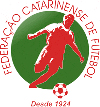 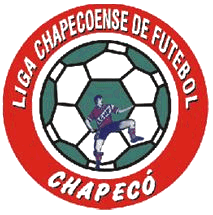 COMUNICAÇÕES GERAIS(HORÁRIO SUBSTITUIÇÕES E PENALIDADES)            FEDERAÇÃO CATARINENSE DE FUTEBOLSÚMULA E RELATÓRIO DA PARTIDA	Se houver necessidade de complementação deste relatório, fazer documento adicional e envia-lo anexo.	RELAÇÃO DE ATLETASEQUIPE:_____________________________COMISSAO TECNICA1CompetiçãoCompetiçãoCompetição2JogoJogoJogoXX3LocalLocalLocalDataDataDataHorárioHorárioHorárioHorárioHorário4EstádioEstádioEstádioUFUFUFUFUF5Resultado final (      )   x   (       )   Em favor de ___________________________________________________________Obs: Informar o resultado da disputa por penais: (    )  x  (   ) Em favor de __________________________________Resultado final (      )   x   (       )   Em favor de ___________________________________________________________Obs: Informar o resultado da disputa por penais: (    )  x  (   ) Em favor de __________________________________Resultado final (      )   x   (       )   Em favor de ___________________________________________________________Obs: Informar o resultado da disputa por penais: (    )  x  (   ) Em favor de __________________________________Resultado final (      )   x   (       )   Em favor de ___________________________________________________________Obs: Informar o resultado da disputa por penais: (    )  x  (   ) Em favor de __________________________________Resultado final (      )   x   (       )   Em favor de ___________________________________________________________Obs: Informar o resultado da disputa por penais: (    )  x  (   ) Em favor de __________________________________Resultado final (      )   x   (       )   Em favor de ___________________________________________________________Obs: Informar o resultado da disputa por penais: (    )  x  (   ) Em favor de __________________________________Resultado final (      )   x   (       )   Em favor de ___________________________________________________________Obs: Informar o resultado da disputa por penais: (    )  x  (   ) Em favor de __________________________________Resultado final (      )   x   (       )   Em favor de ___________________________________________________________Obs: Informar o resultado da disputa por penais: (    )  x  (   ) Em favor de __________________________________Resultado final (      )   x   (       )   Em favor de ___________________________________________________________Obs: Informar o resultado da disputa por penais: (    )  x  (   ) Em favor de __________________________________Resultado final (      )   x   (       )   Em favor de ___________________________________________________________Obs: Informar o resultado da disputa por penais: (    )  x  (   ) Em favor de __________________________________Resultado final (      )   x   (       )   Em favor de ___________________________________________________________Obs: Informar o resultado da disputa por penais: (    )  x  (   ) Em favor de __________________________________Resultado final (      )   x   (       )   Em favor de ___________________________________________________________Obs: Informar o resultado da disputa por penais: (    )  x  (   ) Em favor de __________________________________Resultado final (      )   x   (       )   Em favor de ___________________________________________________________Obs: Informar o resultado da disputa por penais: (    )  x  (   ) Em favor de __________________________________Resultado final (      )   x   (       )   Em favor de ___________________________________________________________Obs: Informar o resultado da disputa por penais: (    )  x  (   ) Em favor de __________________________________Resultado final (      )   x   (       )   Em favor de ___________________________________________________________Obs: Informar o resultado da disputa por penais: (    )  x  (   ) Em favor de __________________________________Resultado final (      )   x   (       )   Em favor de ___________________________________________________________Obs: Informar o resultado da disputa por penais: (    )  x  (   ) Em favor de __________________________________Resultado final (      )   x   (       )   Em favor de ___________________________________________________________Obs: Informar o resultado da disputa por penais: (    )  x  (   ) Em favor de __________________________________Resultado final (      )   x   (       )   Em favor de ___________________________________________________________Obs: Informar o resultado da disputa por penais: (    )  x  (   ) Em favor de __________________________________Resultado final (      )   x   (       )   Em favor de ___________________________________________________________Obs: Informar o resultado da disputa por penais: (    )  x  (   ) Em favor de __________________________________Resultado final (      )   x   (       )   Em favor de ___________________________________________________________Obs: Informar o resultado da disputa por penais: (    )  x  (   ) Em favor de __________________________________Resultado final (      )   x   (       )   Em favor de ___________________________________________________________Obs: Informar o resultado da disputa por penais: (    )  x  (   ) Em favor de __________________________________Resultado final (      )   x   (       )   Em favor de ___________________________________________________________Obs: Informar o resultado da disputa por penais: (    )  x  (   ) Em favor de __________________________________Resultado final (      )   x   (       )   Em favor de ___________________________________________________________Obs: Informar o resultado da disputa por penais: (    )  x  (   ) Em favor de __________________________________Resultado final (      )   x   (       )   Em favor de ___________________________________________________________Obs: Informar o resultado da disputa por penais: (    )  x  (   ) Em favor de __________________________________Resultado final (      )   x   (       )   Em favor de ___________________________________________________________Obs: Informar o resultado da disputa por penais: (    )  x  (   ) Em favor de __________________________________Resultado final (      )   x   (       )   Em favor de ___________________________________________________________Obs: Informar o resultado da disputa por penais: (    )  x  (   ) Em favor de __________________________________Resultado final (      )   x   (       )   Em favor de ___________________________________________________________Obs: Informar o resultado da disputa por penais: (    )  x  (   ) Em favor de __________________________________Resultado final (      )   x   (       )   Em favor de ___________________________________________________________Obs: Informar o resultado da disputa por penais: (    )  x  (   ) Em favor de __________________________________Resultado final (      )   x   (       )   Em favor de ___________________________________________________________Obs: Informar o resultado da disputa por penais: (    )  x  (   ) Em favor de __________________________________6CRONOLOGIACRONOLOGIACRONOLOGIACRONOLOGIACRONOLOGIACRONOLOGIACRONOLOGIACRONOLOGIACRONOLOGIACRONOLOGIACRONOLOGIACRONOLOGIACRONOLOGIACRONOLOGIACRONOLOGIACRONOLOGIACRONOLOGIACRONOLOGIACRONOLOGIACRONOLOGIACRONOLOGIACRONOLOGIACRONOLOGIACRONOLOGIACRONOLOGIACRONOLOGIACRONOLOGIACRONOLOGIACRONOLOGIA6EQUIPE - AEQUIPE - AEQUIPE - AEQUIPE - AEQUIPE - AEQUIPE - AEQUIPE - AEQUIPE - AEQUIPE - AEQUIPE - AEQUIPE - AEQUIPE - BEQUIPE - BEQUIPE - BEQUIPE - BEQUIPE - BEQUIPE - BEQUIPE - BEQUIPE - BEQUIPE - BEQUIPE - BEQUIPE - BEQUIPE - BEQUIPE - BEQUIPE - BEQUIPE - BEQUIPE - BEQUIPE - BEQUIPE - B6Entrada 1º Tempo:                                Entrada 1º Tempo:                                Entrada 1º Tempo:                                Entrada 1º Tempo:                                Entrada 1º Tempo:                                Entrada 1º Tempo:                                Entrada 1º Tempo:                                Entrada 1º Tempo:                                Entrada 1º Tempo:                                Entrada 1º Tempo:                                Entrada 1º Tempo:                                Entrada 1º Tempo:                                Entrada 1º Tempo:                                Entrada 1º Tempo:                                Entrada 1º Tempo:                                Entrada 1º Tempo:                                Entrada 1º Tempo:                                Entrada 1º Tempo:                                Entrada 1º Tempo:                                Entrada 1º Tempo:                                Entrada 1º Tempo:                                Entrada 1º Tempo:                                Entrada 1º Tempo:                                Entrada 1º Tempo:                                Entrada 1º Tempo:                                Entrada 1º Tempo:                                Entrada 1º Tempo:                                Entrada 1º Tempo:                                Entrada 1º Tempo:                                6Entrada 2º Tempo:                                Entrada 2º Tempo:                                Entrada 2º Tempo:                                Entrada 2º Tempo:                                Entrada 2º Tempo:                                Entrada 2º Tempo:                                Entrada 2º Tempo:                                Entrada 2º Tempo:                                Entrada 2º Tempo:                                Entrada 2º Tempo:                                Entrada 2º Tempo:                                Entrada 2º Tempo:                                Entrada 2º Tempo:                                Entrada 2º Tempo:                                Entrada 2º Tempo:                                Entrada 2º Tempo:                                Entrada 2º Tempo:                                Entrada 2º Tempo:                                Entrada 2º Tempo:                                Entrada 2º Tempo:                                Entrada 2º Tempo:                                Entrada 2º Tempo:                                Entrada 2º Tempo:                                Entrada 2º Tempo:                                Entrada 2º Tempo:                                Entrada 2º Tempo:                                Entrada 2º Tempo:                                Entrada 2º Tempo:                                Entrada 2º Tempo:                                6Início 1º TempoInício 1º TempoInício 1º TempoInício 1º TempoTermino do 1º TempoTermino do 1º TempoTermino do 1º TempoTermino do 1º TempoTermino do 1º TempoResultado do 1º TempoResultado do 1º TempoResultado do 1º TempoResultado do 1º TempoResultado do 1º TempoResultado do 1º TempoResultado do 1º TempoXXXXX6Inicio 2º Tempo Inicio 2º Tempo Inicio 2º Tempo Inicio 2º Tempo Termino do 2º TempoTermino do 2º TempoTermino do 2º TempoTermino do 2º TempoTermino do 2º TempoResultado FinalResultado FinalResultado FinalResultado FinalResultado FinalResultado FinalResultado FinalXXXXX6Acréscimo 1º tempoAcréscimo 1º tempoAcréscimo 1º tempoAcréscimo 1º tempoAcréscimo 2º tempoAcréscimo 2º tempoAcréscimo 2º tempoAcréscimo 2º tempoAcréscimo 2º tempoTiro do ponto penalTiro do ponto penalTiro do ponto penalTiro do ponto penalTiro do ponto penalTiro do ponto penalTiro do ponto penalXXXXX6Motivos de atraso no início e/ou reinicio, e de acréscimos:__________________________________________________________________________________________________________________________________________________Motivos de atraso no início e/ou reinicio, e de acréscimos:__________________________________________________________________________________________________________________________________________________Motivos de atraso no início e/ou reinicio, e de acréscimos:__________________________________________________________________________________________________________________________________________________Motivos de atraso no início e/ou reinicio, e de acréscimos:__________________________________________________________________________________________________________________________________________________Motivos de atraso no início e/ou reinicio, e de acréscimos:__________________________________________________________________________________________________________________________________________________Motivos de atraso no início e/ou reinicio, e de acréscimos:__________________________________________________________________________________________________________________________________________________Motivos de atraso no início e/ou reinicio, e de acréscimos:__________________________________________________________________________________________________________________________________________________Motivos de atraso no início e/ou reinicio, e de acréscimos:__________________________________________________________________________________________________________________________________________________Motivos de atraso no início e/ou reinicio, e de acréscimos:__________________________________________________________________________________________________________________________________________________Motivos de atraso no início e/ou reinicio, e de acréscimos:__________________________________________________________________________________________________________________________________________________Motivos de atraso no início e/ou reinicio, e de acréscimos:__________________________________________________________________________________________________________________________________________________Motivos de atraso no início e/ou reinicio, e de acréscimos:__________________________________________________________________________________________________________________________________________________Motivos de atraso no início e/ou reinicio, e de acréscimos:__________________________________________________________________________________________________________________________________________________Motivos de atraso no início e/ou reinicio, e de acréscimos:__________________________________________________________________________________________________________________________________________________Motivos de atraso no início e/ou reinicio, e de acréscimos:__________________________________________________________________________________________________________________________________________________Motivos de atraso no início e/ou reinicio, e de acréscimos:__________________________________________________________________________________________________________________________________________________Motivos de atraso no início e/ou reinicio, e de acréscimos:__________________________________________________________________________________________________________________________________________________Motivos de atraso no início e/ou reinicio, e de acréscimos:__________________________________________________________________________________________________________________________________________________Motivos de atraso no início e/ou reinicio, e de acréscimos:__________________________________________________________________________________________________________________________________________________Motivos de atraso no início e/ou reinicio, e de acréscimos:__________________________________________________________________________________________________________________________________________________Motivos de atraso no início e/ou reinicio, e de acréscimos:__________________________________________________________________________________________________________________________________________________Motivos de atraso no início e/ou reinicio, e de acréscimos:__________________________________________________________________________________________________________________________________________________Motivos de atraso no início e/ou reinicio, e de acréscimos:__________________________________________________________________________________________________________________________________________________Motivos de atraso no início e/ou reinicio, e de acréscimos:__________________________________________________________________________________________________________________________________________________Motivos de atraso no início e/ou reinicio, e de acréscimos:__________________________________________________________________________________________________________________________________________________Motivos de atraso no início e/ou reinicio, e de acréscimos:__________________________________________________________________________________________________________________________________________________Motivos de atraso no início e/ou reinicio, e de acréscimos:__________________________________________________________________________________________________________________________________________________Motivos de atraso no início e/ou reinicio, e de acréscimos:__________________________________________________________________________________________________________________________________________________Motivos de atraso no início e/ou reinicio, e de acréscimos:__________________________________________________________________________________________________________________________________________________7SUBSTITUIÇÕES (ORDEM CRONOLÓGICA)                                Equipe A                                                                             Equipe BSUBSTITUIÇÕES (ORDEM CRONOLÓGICA)                                Equipe A                                                                             Equipe BSUBSTITUIÇÕES (ORDEM CRONOLÓGICA)                                Equipe A                                                                             Equipe BSUBSTITUIÇÕES (ORDEM CRONOLÓGICA)                                Equipe A                                                                             Equipe BSUBSTITUIÇÕES (ORDEM CRONOLÓGICA)                                Equipe A                                                                             Equipe BSUBSTITUIÇÕES (ORDEM CRONOLÓGICA)                                Equipe A                                                                             Equipe BSUBSTITUIÇÕES (ORDEM CRONOLÓGICA)                                Equipe A                                                                             Equipe BSUBSTITUIÇÕES (ORDEM CRONOLÓGICA)                                Equipe A                                                                             Equipe BSUBSTITUIÇÕES (ORDEM CRONOLÓGICA)                                Equipe A                                                                             Equipe BSUBSTITUIÇÕES (ORDEM CRONOLÓGICA)                                Equipe A                                                                             Equipe BSUBSTITUIÇÕES (ORDEM CRONOLÓGICA)                                Equipe A                                                                             Equipe BSUBSTITUIÇÕES (ORDEM CRONOLÓGICA)                                Equipe A                                                                             Equipe BSUBSTITUIÇÕES (ORDEM CRONOLÓGICA)                                Equipe A                                                                             Equipe BSUBSTITUIÇÕES (ORDEM CRONOLÓGICA)                                Equipe A                                                                             Equipe BSUBSTITUIÇÕES (ORDEM CRONOLÓGICA)                                Equipe A                                                                             Equipe BSUBSTITUIÇÕES (ORDEM CRONOLÓGICA)                                Equipe A                                                                             Equipe BSUBSTITUIÇÕES (ORDEM CRONOLÓGICA)                                Equipe A                                                                             Equipe BSUBSTITUIÇÕES (ORDEM CRONOLÓGICA)                                Equipe A                                                                             Equipe BSUBSTITUIÇÕES (ORDEM CRONOLÓGICA)                                Equipe A                                                                             Equipe BSUBSTITUIÇÕES (ORDEM CRONOLÓGICA)                                Equipe A                                                                             Equipe BSUBSTITUIÇÕES (ORDEM CRONOLÓGICA)                                Equipe A                                                                             Equipe BSUBSTITUIÇÕES (ORDEM CRONOLÓGICA)                                Equipe A                                                                             Equipe BSUBSTITUIÇÕES (ORDEM CRONOLÓGICA)                                Equipe A                                                                             Equipe BSUBSTITUIÇÕES (ORDEM CRONOLÓGICA)                                Equipe A                                                                             Equipe BSUBSTITUIÇÕES (ORDEM CRONOLÓGICA)                                Equipe A                                                                             Equipe BSUBSTITUIÇÕES (ORDEM CRONOLÓGICA)                                Equipe A                                                                             Equipe BSUBSTITUIÇÕES (ORDEM CRONOLÓGICA)                                Equipe A                                                                             Equipe BSUBSTITUIÇÕES (ORDEM CRONOLÓGICA)                                Equipe A                                                                             Equipe BSUBSTITUIÇÕES (ORDEM CRONOLÓGICA)                                Equipe A                                                                             Equipe B7Sai o NºSai o NºEntra o N°Entra o N°Entra o N°MinutosMinutosMinutosMinutos1T / 2T1T / 2TSai o NºSai o NºSai o NºSai o NºSai o NºSai o NºSai o NºEntra o NºEntra o NºEntra o NºMinutosMinutosMinutosMinutosMinutos1T / 2T1T / 2T1T / 2T7777778JOGADORES ADVERTIDOS COM CARTÃO AMARELO E EXPULSOS (ORDEM CRONOLÓGICA)Equipe A                                                                             Equipe BJOGADORES ADVERTIDOS COM CARTÃO AMARELO E EXPULSOS (ORDEM CRONOLÓGICA)Equipe A                                                                             Equipe BJOGADORES ADVERTIDOS COM CARTÃO AMARELO E EXPULSOS (ORDEM CRONOLÓGICA)Equipe A                                                                             Equipe BJOGADORES ADVERTIDOS COM CARTÃO AMARELO E EXPULSOS (ORDEM CRONOLÓGICA)Equipe A                                                                             Equipe BJOGADORES ADVERTIDOS COM CARTÃO AMARELO E EXPULSOS (ORDEM CRONOLÓGICA)Equipe A                                                                             Equipe BJOGADORES ADVERTIDOS COM CARTÃO AMARELO E EXPULSOS (ORDEM CRONOLÓGICA)Equipe A                                                                             Equipe BJOGADORES ADVERTIDOS COM CARTÃO AMARELO E EXPULSOS (ORDEM CRONOLÓGICA)Equipe A                                                                             Equipe BJOGADORES ADVERTIDOS COM CARTÃO AMARELO E EXPULSOS (ORDEM CRONOLÓGICA)Equipe A                                                                             Equipe BJOGADORES ADVERTIDOS COM CARTÃO AMARELO E EXPULSOS (ORDEM CRONOLÓGICA)Equipe A                                                                             Equipe BJOGADORES ADVERTIDOS COM CARTÃO AMARELO E EXPULSOS (ORDEM CRONOLÓGICA)Equipe A                                                                             Equipe BJOGADORES ADVERTIDOS COM CARTÃO AMARELO E EXPULSOS (ORDEM CRONOLÓGICA)Equipe A                                                                             Equipe BJOGADORES ADVERTIDOS COM CARTÃO AMARELO E EXPULSOS (ORDEM CRONOLÓGICA)Equipe A                                                                             Equipe BJOGADORES ADVERTIDOS COM CARTÃO AMARELO E EXPULSOS (ORDEM CRONOLÓGICA)Equipe A                                                                             Equipe BJOGADORES ADVERTIDOS COM CARTÃO AMARELO E EXPULSOS (ORDEM CRONOLÓGICA)Equipe A                                                                             Equipe BJOGADORES ADVERTIDOS COM CARTÃO AMARELO E EXPULSOS (ORDEM CRONOLÓGICA)Equipe A                                                                             Equipe BJOGADORES ADVERTIDOS COM CARTÃO AMARELO E EXPULSOS (ORDEM CRONOLÓGICA)Equipe A                                                                             Equipe BJOGADORES ADVERTIDOS COM CARTÃO AMARELO E EXPULSOS (ORDEM CRONOLÓGICA)Equipe A                                                                             Equipe BJOGADORES ADVERTIDOS COM CARTÃO AMARELO E EXPULSOS (ORDEM CRONOLÓGICA)Equipe A                                                                             Equipe BJOGADORES ADVERTIDOS COM CARTÃO AMARELO E EXPULSOS (ORDEM CRONOLÓGICA)Equipe A                                                                             Equipe BJOGADORES ADVERTIDOS COM CARTÃO AMARELO E EXPULSOS (ORDEM CRONOLÓGICA)Equipe A                                                                             Equipe BJOGADORES ADVERTIDOS COM CARTÃO AMARELO E EXPULSOS (ORDEM CRONOLÓGICA)Equipe A                                                                             Equipe BJOGADORES ADVERTIDOS COM CARTÃO AMARELO E EXPULSOS (ORDEM CRONOLÓGICA)Equipe A                                                                             Equipe BJOGADORES ADVERTIDOS COM CARTÃO AMARELO E EXPULSOS (ORDEM CRONOLÓGICA)Equipe A                                                                             Equipe BJOGADORES ADVERTIDOS COM CARTÃO AMARELO E EXPULSOS (ORDEM CRONOLÓGICA)Equipe A                                                                             Equipe BJOGADORES ADVERTIDOS COM CARTÃO AMARELO E EXPULSOS (ORDEM CRONOLÓGICA)Equipe A                                                                             Equipe BJOGADORES ADVERTIDOS COM CARTÃO AMARELO E EXPULSOS (ORDEM CRONOLÓGICA)Equipe A                                                                             Equipe BJOGADORES ADVERTIDOS COM CARTÃO AMARELO E EXPULSOS (ORDEM CRONOLÓGICA)Equipe A                                                                             Equipe BJOGADORES ADVERTIDOS COM CARTÃO AMARELO E EXPULSOS (ORDEM CRONOLÓGICA)Equipe A                                                                             Equipe BJOGADORES ADVERTIDOS COM CARTÃO AMARELO E EXPULSOS (ORDEM CRONOLÓGICA)Equipe A                                                                             Equipe B8NºNome dos JogadoresNome dos JogadoresNome dos JogadoresNome dos JogadoresNome dos JogadoresNome dos JogadoresNome dos JogadoresCACVCVCVNºNºNºNome dos JogadoresNome dos JogadoresNome dos JogadoresNome dos JogadoresNome dos JogadoresNome dos JogadoresNome dos JogadoresNome dos JogadoresCACACACVCVCV8NºNome dos JogadoresNome dos JogadoresNome dos JogadoresNome dos JogadoresNome dos JogadoresNome dos JogadoresNome dos JogadoresCA2ºCACVDCVDNºNºNºNome dos JogadoresNome dos JogadoresNome dos JogadoresNome dos JogadoresNome dos JogadoresNome dos JogadoresNome dos JogadoresNome dos JogadoresCACACA2ºCA2ºCACVD88888888888888CA (cartão amarelo); CV (cartão vermelho); 2º CA (segundo cartão amarelo); CVD (cartão vermelho direto). Situações possíveis (colocar "x" nos espaços correspondentes): a) somente cartão amarelo = "x’ em CA; b) expulsão por 2º CA = "x" em CA e "x" em 2º CA;c) expulsão direta = "x" em CVD; e d) cartão amarelo seguido de expulsão direta = "x" em CA e "x" em CVD.CA (cartão amarelo); CV (cartão vermelho); 2º CA (segundo cartão amarelo); CVD (cartão vermelho direto). Situações possíveis (colocar "x" nos espaços correspondentes): a) somente cartão amarelo = "x’ em CA; b) expulsão por 2º CA = "x" em CA e "x" em 2º CA;c) expulsão direta = "x" em CVD; e d) cartão amarelo seguido de expulsão direta = "x" em CA e "x" em CVD.CA (cartão amarelo); CV (cartão vermelho); 2º CA (segundo cartão amarelo); CVD (cartão vermelho direto). Situações possíveis (colocar "x" nos espaços correspondentes): a) somente cartão amarelo = "x’ em CA; b) expulsão por 2º CA = "x" em CA e "x" em 2º CA;c) expulsão direta = "x" em CVD; e d) cartão amarelo seguido de expulsão direta = "x" em CA e "x" em CVD.CA (cartão amarelo); CV (cartão vermelho); 2º CA (segundo cartão amarelo); CVD (cartão vermelho direto). Situações possíveis (colocar "x" nos espaços correspondentes): a) somente cartão amarelo = "x’ em CA; b) expulsão por 2º CA = "x" em CA e "x" em 2º CA;c) expulsão direta = "x" em CVD; e d) cartão amarelo seguido de expulsão direta = "x" em CA e "x" em CVD.CA (cartão amarelo); CV (cartão vermelho); 2º CA (segundo cartão amarelo); CVD (cartão vermelho direto). Situações possíveis (colocar "x" nos espaços correspondentes): a) somente cartão amarelo = "x’ em CA; b) expulsão por 2º CA = "x" em CA e "x" em 2º CA;c) expulsão direta = "x" em CVD; e d) cartão amarelo seguido de expulsão direta = "x" em CA e "x" em CVD.CA (cartão amarelo); CV (cartão vermelho); 2º CA (segundo cartão amarelo); CVD (cartão vermelho direto). Situações possíveis (colocar "x" nos espaços correspondentes): a) somente cartão amarelo = "x’ em CA; b) expulsão por 2º CA = "x" em CA e "x" em 2º CA;c) expulsão direta = "x" em CVD; e d) cartão amarelo seguido de expulsão direta = "x" em CA e "x" em CVD.CA (cartão amarelo); CV (cartão vermelho); 2º CA (segundo cartão amarelo); CVD (cartão vermelho direto). Situações possíveis (colocar "x" nos espaços correspondentes): a) somente cartão amarelo = "x’ em CA; b) expulsão por 2º CA = "x" em CA e "x" em 2º CA;c) expulsão direta = "x" em CVD; e d) cartão amarelo seguido de expulsão direta = "x" em CA e "x" em CVD.CA (cartão amarelo); CV (cartão vermelho); 2º CA (segundo cartão amarelo); CVD (cartão vermelho direto). Situações possíveis (colocar "x" nos espaços correspondentes): a) somente cartão amarelo = "x’ em CA; b) expulsão por 2º CA = "x" em CA e "x" em 2º CA;c) expulsão direta = "x" em CVD; e d) cartão amarelo seguido de expulsão direta = "x" em CA e "x" em CVD.CA (cartão amarelo); CV (cartão vermelho); 2º CA (segundo cartão amarelo); CVD (cartão vermelho direto). Situações possíveis (colocar "x" nos espaços correspondentes): a) somente cartão amarelo = "x’ em CA; b) expulsão por 2º CA = "x" em CA e "x" em 2º CA;c) expulsão direta = "x" em CVD; e d) cartão amarelo seguido de expulsão direta = "x" em CA e "x" em CVD.CA (cartão amarelo); CV (cartão vermelho); 2º CA (segundo cartão amarelo); CVD (cartão vermelho direto). Situações possíveis (colocar "x" nos espaços correspondentes): a) somente cartão amarelo = "x’ em CA; b) expulsão por 2º CA = "x" em CA e "x" em 2º CA;c) expulsão direta = "x" em CVD; e d) cartão amarelo seguido de expulsão direta = "x" em CA e "x" em CVD.CA (cartão amarelo); CV (cartão vermelho); 2º CA (segundo cartão amarelo); CVD (cartão vermelho direto). Situações possíveis (colocar "x" nos espaços correspondentes): a) somente cartão amarelo = "x’ em CA; b) expulsão por 2º CA = "x" em CA e "x" em 2º CA;c) expulsão direta = "x" em CVD; e d) cartão amarelo seguido de expulsão direta = "x" em CA e "x" em CVD.CA (cartão amarelo); CV (cartão vermelho); 2º CA (segundo cartão amarelo); CVD (cartão vermelho direto). Situações possíveis (colocar "x" nos espaços correspondentes): a) somente cartão amarelo = "x’ em CA; b) expulsão por 2º CA = "x" em CA e "x" em 2º CA;c) expulsão direta = "x" em CVD; e d) cartão amarelo seguido de expulsão direta = "x" em CA e "x" em CVD.CA (cartão amarelo); CV (cartão vermelho); 2º CA (segundo cartão amarelo); CVD (cartão vermelho direto). Situações possíveis (colocar "x" nos espaços correspondentes): a) somente cartão amarelo = "x’ em CA; b) expulsão por 2º CA = "x" em CA e "x" em 2º CA;c) expulsão direta = "x" em CVD; e d) cartão amarelo seguido de expulsão direta = "x" em CA e "x" em CVD.CA (cartão amarelo); CV (cartão vermelho); 2º CA (segundo cartão amarelo); CVD (cartão vermelho direto). Situações possíveis (colocar "x" nos espaços correspondentes): a) somente cartão amarelo = "x’ em CA; b) expulsão por 2º CA = "x" em CA e "x" em 2º CA;c) expulsão direta = "x" em CVD; e d) cartão amarelo seguido de expulsão direta = "x" em CA e "x" em CVD.CA (cartão amarelo); CV (cartão vermelho); 2º CA (segundo cartão amarelo); CVD (cartão vermelho direto). Situações possíveis (colocar "x" nos espaços correspondentes): a) somente cartão amarelo = "x’ em CA; b) expulsão por 2º CA = "x" em CA e "x" em 2º CA;c) expulsão direta = "x" em CVD; e d) cartão amarelo seguido de expulsão direta = "x" em CA e "x" em CVD.CA (cartão amarelo); CV (cartão vermelho); 2º CA (segundo cartão amarelo); CVD (cartão vermelho direto). Situações possíveis (colocar "x" nos espaços correspondentes): a) somente cartão amarelo = "x’ em CA; b) expulsão por 2º CA = "x" em CA e "x" em 2º CA;c) expulsão direta = "x" em CVD; e d) cartão amarelo seguido de expulsão direta = "x" em CA e "x" em CVD.CA (cartão amarelo); CV (cartão vermelho); 2º CA (segundo cartão amarelo); CVD (cartão vermelho direto). Situações possíveis (colocar "x" nos espaços correspondentes): a) somente cartão amarelo = "x’ em CA; b) expulsão por 2º CA = "x" em CA e "x" em 2º CA;c) expulsão direta = "x" em CVD; e d) cartão amarelo seguido de expulsão direta = "x" em CA e "x" em CVD.CA (cartão amarelo); CV (cartão vermelho); 2º CA (segundo cartão amarelo); CVD (cartão vermelho direto). Situações possíveis (colocar "x" nos espaços correspondentes): a) somente cartão amarelo = "x’ em CA; b) expulsão por 2º CA = "x" em CA e "x" em 2º CA;c) expulsão direta = "x" em CVD; e d) cartão amarelo seguido de expulsão direta = "x" em CA e "x" em CVD.CA (cartão amarelo); CV (cartão vermelho); 2º CA (segundo cartão amarelo); CVD (cartão vermelho direto). Situações possíveis (colocar "x" nos espaços correspondentes): a) somente cartão amarelo = "x’ em CA; b) expulsão por 2º CA = "x" em CA e "x" em 2º CA;c) expulsão direta = "x" em CVD; e d) cartão amarelo seguido de expulsão direta = "x" em CA e "x" em CVD.CA (cartão amarelo); CV (cartão vermelho); 2º CA (segundo cartão amarelo); CVD (cartão vermelho direto). Situações possíveis (colocar "x" nos espaços correspondentes): a) somente cartão amarelo = "x’ em CA; b) expulsão por 2º CA = "x" em CA e "x" em 2º CA;c) expulsão direta = "x" em CVD; e d) cartão amarelo seguido de expulsão direta = "x" em CA e "x" em CVD.CA (cartão amarelo); CV (cartão vermelho); 2º CA (segundo cartão amarelo); CVD (cartão vermelho direto). Situações possíveis (colocar "x" nos espaços correspondentes): a) somente cartão amarelo = "x’ em CA; b) expulsão por 2º CA = "x" em CA e "x" em 2º CA;c) expulsão direta = "x" em CVD; e d) cartão amarelo seguido de expulsão direta = "x" em CA e "x" em CVD.CA (cartão amarelo); CV (cartão vermelho); 2º CA (segundo cartão amarelo); CVD (cartão vermelho direto). Situações possíveis (colocar "x" nos espaços correspondentes): a) somente cartão amarelo = "x’ em CA; b) expulsão por 2º CA = "x" em CA e "x" em 2º CA;c) expulsão direta = "x" em CVD; e d) cartão amarelo seguido de expulsão direta = "x" em CA e "x" em CVD.CA (cartão amarelo); CV (cartão vermelho); 2º CA (segundo cartão amarelo); CVD (cartão vermelho direto). Situações possíveis (colocar "x" nos espaços correspondentes): a) somente cartão amarelo = "x’ em CA; b) expulsão por 2º CA = "x" em CA e "x" em 2º CA;c) expulsão direta = "x" em CVD; e d) cartão amarelo seguido de expulsão direta = "x" em CA e "x" em CVD.CA (cartão amarelo); CV (cartão vermelho); 2º CA (segundo cartão amarelo); CVD (cartão vermelho direto). Situações possíveis (colocar "x" nos espaços correspondentes): a) somente cartão amarelo = "x’ em CA; b) expulsão por 2º CA = "x" em CA e "x" em 2º CA;c) expulsão direta = "x" em CVD; e d) cartão amarelo seguido de expulsão direta = "x" em CA e "x" em CVD.CA (cartão amarelo); CV (cartão vermelho); 2º CA (segundo cartão amarelo); CVD (cartão vermelho direto). Situações possíveis (colocar "x" nos espaços correspondentes): a) somente cartão amarelo = "x’ em CA; b) expulsão por 2º CA = "x" em CA e "x" em 2º CA;c) expulsão direta = "x" em CVD; e d) cartão amarelo seguido de expulsão direta = "x" em CA e "x" em CVD.CA (cartão amarelo); CV (cartão vermelho); 2º CA (segundo cartão amarelo); CVD (cartão vermelho direto). Situações possíveis (colocar "x" nos espaços correspondentes): a) somente cartão amarelo = "x’ em CA; b) expulsão por 2º CA = "x" em CA e "x" em 2º CA;c) expulsão direta = "x" em CVD; e d) cartão amarelo seguido de expulsão direta = "x" em CA e "x" em CVD.CA (cartão amarelo); CV (cartão vermelho); 2º CA (segundo cartão amarelo); CVD (cartão vermelho direto). Situações possíveis (colocar "x" nos espaços correspondentes): a) somente cartão amarelo = "x’ em CA; b) expulsão por 2º CA = "x" em CA e "x" em 2º CA;c) expulsão direta = "x" em CVD; e d) cartão amarelo seguido de expulsão direta = "x" em CA e "x" em CVD.CA (cartão amarelo); CV (cartão vermelho); 2º CA (segundo cartão amarelo); CVD (cartão vermelho direto). Situações possíveis (colocar "x" nos espaços correspondentes): a) somente cartão amarelo = "x’ em CA; b) expulsão por 2º CA = "x" em CA e "x" em 2º CA;c) expulsão direta = "x" em CVD; e d) cartão amarelo seguido de expulsão direta = "x" em CA e "x" em CVD.CA (cartão amarelo); CV (cartão vermelho); 2º CA (segundo cartão amarelo); CVD (cartão vermelho direto). Situações possíveis (colocar "x" nos espaços correspondentes): a) somente cartão amarelo = "x’ em CA; b) expulsão por 2º CA = "x" em CA e "x" em 2º CA;c) expulsão direta = "x" em CVD; e d) cartão amarelo seguido de expulsão direta = "x" em CA e "x" em CVD.9ASSINATURASASSINATURASASSINATURASASSINATURASASSINATURASASSINATURASASSINATURASASSINATURASASSINATURASASSINATURASASSINATURASASSINATURASASSINATURASASSINATURASASSINATURASASSINATURASASSINATURASASSINATURASASSINATURASASSINATURASASSINATURASASSINATURASASSINATURASASSINATURASASSINATURASASSINATURASASSINATURASASSINATURASASSINATURAS9__________________________________                     ___________________________________               _________________________________Capitão da Equipe – A                                                          Árbitro                                                        Capitão Equipe – B__________________________________                     ___________________________________               _________________________________Capitão da Equipe – A                                                          Árbitro                                                        Capitão Equipe – B__________________________________                     ___________________________________               _________________________________Capitão da Equipe – A                                                          Árbitro                                                        Capitão Equipe – B__________________________________                     ___________________________________               _________________________________Capitão da Equipe – A                                                          Árbitro                                                        Capitão Equipe – B__________________________________                     ___________________________________               _________________________________Capitão da Equipe – A                                                          Árbitro                                                        Capitão Equipe – B__________________________________                     ___________________________________               _________________________________Capitão da Equipe – A                                                          Árbitro                                                        Capitão Equipe – B__________________________________                     ___________________________________               _________________________________Capitão da Equipe – A                                                          Árbitro                                                        Capitão Equipe – B__________________________________                     ___________________________________               _________________________________Capitão da Equipe – A                                                          Árbitro                                                        Capitão Equipe – B__________________________________                     ___________________________________               _________________________________Capitão da Equipe – A                                                          Árbitro                                                        Capitão Equipe – B__________________________________                     ___________________________________               _________________________________Capitão da Equipe – A                                                          Árbitro                                                        Capitão Equipe – B__________________________________                     ___________________________________               _________________________________Capitão da Equipe – A                                                          Árbitro                                                        Capitão Equipe – B__________________________________                     ___________________________________               _________________________________Capitão da Equipe – A                                                          Árbitro                                                        Capitão Equipe – B__________________________________                     ___________________________________               _________________________________Capitão da Equipe – A                                                          Árbitro                                                        Capitão Equipe – B__________________________________                     ___________________________________               _________________________________Capitão da Equipe – A                                                          Árbitro                                                        Capitão Equipe – B__________________________________                     ___________________________________               _________________________________Capitão da Equipe – A                                                          Árbitro                                                        Capitão Equipe – B__________________________________                     ___________________________________               _________________________________Capitão da Equipe – A                                                          Árbitro                                                        Capitão Equipe – B__________________________________                     ___________________________________               _________________________________Capitão da Equipe – A                                                          Árbitro                                                        Capitão Equipe – B__________________________________                     ___________________________________               _________________________________Capitão da Equipe – A                                                          Árbitro                                                        Capitão Equipe – B__________________________________                     ___________________________________               _________________________________Capitão da Equipe – A                                                          Árbitro                                                        Capitão Equipe – B__________________________________                     ___________________________________               _________________________________Capitão da Equipe – A                                                          Árbitro                                                        Capitão Equipe – B__________________________________                     ___________________________________               _________________________________Capitão da Equipe – A                                                          Árbitro                                                        Capitão Equipe – B__________________________________                     ___________________________________               _________________________________Capitão da Equipe – A                                                          Árbitro                                                        Capitão Equipe – B__________________________________                     ___________________________________               _________________________________Capitão da Equipe – A                                                          Árbitro                                                        Capitão Equipe – B__________________________________                     ___________________________________               _________________________________Capitão da Equipe – A                                                          Árbitro                                                        Capitão Equipe – B__________________________________                     ___________________________________               _________________________________Capitão da Equipe – A                                                          Árbitro                                                        Capitão Equipe – B__________________________________                     ___________________________________               _________________________________Capitão da Equipe – A                                                          Árbitro                                                        Capitão Equipe – B__________________________________                     ___________________________________               _________________________________Capitão da Equipe – A                                                          Árbitro                                                        Capitão Equipe – B__________________________________                     ___________________________________               _________________________________Capitão da Equipe – A                                                          Árbitro                                                        Capitão Equipe – B__________________________________                     ___________________________________               _________________________________Capitão da Equipe – A                                                          Árbitro                                                        Capitão Equipe – BVia FCFVia FCFVia FCFVia FCFVia FCFVia FCFVia FCFVia Equipe – AVia Equipe – AVia Equipe – AVia Equipe – AVia Equipe – AVia Equipe – AVia Equipe – AVia Equipe – AVia Equipe – AVia Equipe – AVia Equipe – AVia Equipe – AVia Equipe – B Via Equipe – B Via Equipe – B Via Equipe – B Via Equipe – B Via Equipe – B Via Equipe – B Via Equipe – B Via Equipe – B Via Equipe – B 1CompetiçãoCompetiçãoCompetição2JogoJogoJogoX3LocalLocalLocalDataDataDataHorárioHorárioHorário4EstádioEstádioEstádioUFUFUF5Resultado final (      )   x   (       )   Em favor de ___________________________________________________________Obs: Informar o resultado da disputa por penais: (    )  x  (   ) Em favor de _____________________________________Resultado final (      )   x   (       )   Em favor de ___________________________________________________________Obs: Informar o resultado da disputa por penais: (    )  x  (   ) Em favor de _____________________________________Resultado final (      )   x   (       )   Em favor de ___________________________________________________________Obs: Informar o resultado da disputa por penais: (    )  x  (   ) Em favor de _____________________________________Resultado final (      )   x   (       )   Em favor de ___________________________________________________________Obs: Informar o resultado da disputa por penais: (    )  x  (   ) Em favor de _____________________________________Resultado final (      )   x   (       )   Em favor de ___________________________________________________________Obs: Informar o resultado da disputa por penais: (    )  x  (   ) Em favor de _____________________________________Resultado final (      )   x   (       )   Em favor de ___________________________________________________________Obs: Informar o resultado da disputa por penais: (    )  x  (   ) Em favor de _____________________________________Resultado final (      )   x   (       )   Em favor de ___________________________________________________________Obs: Informar o resultado da disputa por penais: (    )  x  (   ) Em favor de _____________________________________Resultado final (      )   x   (       )   Em favor de ___________________________________________________________Obs: Informar o resultado da disputa por penais: (    )  x  (   ) Em favor de _____________________________________Resultado final (      )   x   (       )   Em favor de ___________________________________________________________Obs: Informar o resultado da disputa por penais: (    )  x  (   ) Em favor de _____________________________________Resultado final (      )   x   (       )   Em favor de ___________________________________________________________Obs: Informar o resultado da disputa por penais: (    )  x  (   ) Em favor de _____________________________________Resultado final (      )   x   (       )   Em favor de ___________________________________________________________Obs: Informar o resultado da disputa por penais: (    )  x  (   ) Em favor de _____________________________________Resultado final (      )   x   (       )   Em favor de ___________________________________________________________Obs: Informar o resultado da disputa por penais: (    )  x  (   ) Em favor de _____________________________________Resultado final (      )   x   (       )   Em favor de ___________________________________________________________Obs: Informar o resultado da disputa por penais: (    )  x  (   ) Em favor de _____________________________________Resultado final (      )   x   (       )   Em favor de ___________________________________________________________Obs: Informar o resultado da disputa por penais: (    )  x  (   ) Em favor de _____________________________________Resultado final (      )   x   (       )   Em favor de ___________________________________________________________Obs: Informar o resultado da disputa por penais: (    )  x  (   ) Em favor de _____________________________________Resultado final (      )   x   (       )   Em favor de ___________________________________________________________Obs: Informar o resultado da disputa por penais: (    )  x  (   ) Em favor de _____________________________________Resultado final (      )   x   (       )   Em favor de ___________________________________________________________Obs: Informar o resultado da disputa por penais: (    )  x  (   ) Em favor de _____________________________________Resultado final (      )   x   (       )   Em favor de ___________________________________________________________Obs: Informar o resultado da disputa por penais: (    )  x  (   ) Em favor de _____________________________________Resultado final (      )   x   (       )   Em favor de ___________________________________________________________Obs: Informar o resultado da disputa por penais: (    )  x  (   ) Em favor de _____________________________________Resultado final (      )   x   (       )   Em favor de ___________________________________________________________Obs: Informar o resultado da disputa por penais: (    )  x  (   ) Em favor de _____________________________________Resultado final (      )   x   (       )   Em favor de ___________________________________________________________Obs: Informar o resultado da disputa por penais: (    )  x  (   ) Em favor de _____________________________________Resultado final (      )   x   (       )   Em favor de ___________________________________________________________Obs: Informar o resultado da disputa por penais: (    )  x  (   ) Em favor de _____________________________________Resultado final (      )   x   (       )   Em favor de ___________________________________________________________Obs: Informar o resultado da disputa por penais: (    )  x  (   ) Em favor de _____________________________________6Categoria: Categoria: Categoria: Categoria: Categoria: Categoria: 6ÁrbitroÁrbitroÁrbitro6A. Assist. 1:A. Assist. 1:A. Assist. 1:6A. Assist. 2:A. Assist. 2:A. Assist. 2:64º Árbitro:4º Árbitro:4º Árbitro:6ObservadorObservadorObservador6Del. LocalDel. LocalDel. Local7RELAÇÃO DE JOGADORESRELAÇÃO DE JOGADORESRELAÇÃO DE JOGADORESRELAÇÃO DE JOGADORESRELAÇÃO DE JOGADORESRELAÇÃO DE JOGADORESRELAÇÃO DE JOGADORESRELAÇÃO DE JOGADORESRELAÇÃO DE JOGADORESRELAÇÃO DE JOGADORESRELAÇÃO DE JOGADORESRELAÇÃO DE JOGADORESRELAÇÃO DE JOGADORESRELAÇÃO DE JOGADORESRELAÇÃO DE JOGADORESRELAÇÃO DE JOGADORESRELAÇÃO DE JOGADORESRELAÇÃO DE JOGADORESRELAÇÃO DE JOGADORESRELAÇÃO DE JOGADORESRELAÇÃO DE JOGADORESRELAÇÃO DE JOGADORESRELAÇÃO DE JOGADORES7As equipes deverão apresentar ao quarto árbitro e afixar na parte externa do vestiário, até 45 minutos antes da hora marcada para o início da partida, a relação dos respectivos jogadores titulares e suplentes, necessariamente na forma digitalizada, ou em letra de forma ou imprensa, assinada pelo "capitão". Nessa relação deverão constar os números dos documentos de identificação dos jogadores e de inscrição na CBF. A identificação dos atletas será feita primeiramente pela equipe mandante, mediante exibição da carteira de jogador expedida pela respectiva federação ou por documento de identidade expedido por órgão público oficial. As relações devem ser anexadas a este documento.As equipes deverão apresentar ao quarto árbitro e afixar na parte externa do vestiário, até 45 minutos antes da hora marcada para o início da partida, a relação dos respectivos jogadores titulares e suplentes, necessariamente na forma digitalizada, ou em letra de forma ou imprensa, assinada pelo "capitão". Nessa relação deverão constar os números dos documentos de identificação dos jogadores e de inscrição na CBF. A identificação dos atletas será feita primeiramente pela equipe mandante, mediante exibição da carteira de jogador expedida pela respectiva federação ou por documento de identidade expedido por órgão público oficial. As relações devem ser anexadas a este documento.As equipes deverão apresentar ao quarto árbitro e afixar na parte externa do vestiário, até 45 minutos antes da hora marcada para o início da partida, a relação dos respectivos jogadores titulares e suplentes, necessariamente na forma digitalizada, ou em letra de forma ou imprensa, assinada pelo "capitão". Nessa relação deverão constar os números dos documentos de identificação dos jogadores e de inscrição na CBF. A identificação dos atletas será feita primeiramente pela equipe mandante, mediante exibição da carteira de jogador expedida pela respectiva federação ou por documento de identidade expedido por órgão público oficial. As relações devem ser anexadas a este documento.As equipes deverão apresentar ao quarto árbitro e afixar na parte externa do vestiário, até 45 minutos antes da hora marcada para o início da partida, a relação dos respectivos jogadores titulares e suplentes, necessariamente na forma digitalizada, ou em letra de forma ou imprensa, assinada pelo "capitão". Nessa relação deverão constar os números dos documentos de identificação dos jogadores e de inscrição na CBF. A identificação dos atletas será feita primeiramente pela equipe mandante, mediante exibição da carteira de jogador expedida pela respectiva federação ou por documento de identidade expedido por órgão público oficial. As relações devem ser anexadas a este documento.As equipes deverão apresentar ao quarto árbitro e afixar na parte externa do vestiário, até 45 minutos antes da hora marcada para o início da partida, a relação dos respectivos jogadores titulares e suplentes, necessariamente na forma digitalizada, ou em letra de forma ou imprensa, assinada pelo "capitão". Nessa relação deverão constar os números dos documentos de identificação dos jogadores e de inscrição na CBF. A identificação dos atletas será feita primeiramente pela equipe mandante, mediante exibição da carteira de jogador expedida pela respectiva federação ou por documento de identidade expedido por órgão público oficial. As relações devem ser anexadas a este documento.As equipes deverão apresentar ao quarto árbitro e afixar na parte externa do vestiário, até 45 minutos antes da hora marcada para o início da partida, a relação dos respectivos jogadores titulares e suplentes, necessariamente na forma digitalizada, ou em letra de forma ou imprensa, assinada pelo "capitão". Nessa relação deverão constar os números dos documentos de identificação dos jogadores e de inscrição na CBF. A identificação dos atletas será feita primeiramente pela equipe mandante, mediante exibição da carteira de jogador expedida pela respectiva federação ou por documento de identidade expedido por órgão público oficial. As relações devem ser anexadas a este documento.As equipes deverão apresentar ao quarto árbitro e afixar na parte externa do vestiário, até 45 minutos antes da hora marcada para o início da partida, a relação dos respectivos jogadores titulares e suplentes, necessariamente na forma digitalizada, ou em letra de forma ou imprensa, assinada pelo "capitão". Nessa relação deverão constar os números dos documentos de identificação dos jogadores e de inscrição na CBF. A identificação dos atletas será feita primeiramente pela equipe mandante, mediante exibição da carteira de jogador expedida pela respectiva federação ou por documento de identidade expedido por órgão público oficial. As relações devem ser anexadas a este documento.As equipes deverão apresentar ao quarto árbitro e afixar na parte externa do vestiário, até 45 minutos antes da hora marcada para o início da partida, a relação dos respectivos jogadores titulares e suplentes, necessariamente na forma digitalizada, ou em letra de forma ou imprensa, assinada pelo "capitão". Nessa relação deverão constar os números dos documentos de identificação dos jogadores e de inscrição na CBF. A identificação dos atletas será feita primeiramente pela equipe mandante, mediante exibição da carteira de jogador expedida pela respectiva federação ou por documento de identidade expedido por órgão público oficial. As relações devem ser anexadas a este documento.As equipes deverão apresentar ao quarto árbitro e afixar na parte externa do vestiário, até 45 minutos antes da hora marcada para o início da partida, a relação dos respectivos jogadores titulares e suplentes, necessariamente na forma digitalizada, ou em letra de forma ou imprensa, assinada pelo "capitão". Nessa relação deverão constar os números dos documentos de identificação dos jogadores e de inscrição na CBF. A identificação dos atletas será feita primeiramente pela equipe mandante, mediante exibição da carteira de jogador expedida pela respectiva federação ou por documento de identidade expedido por órgão público oficial. As relações devem ser anexadas a este documento.As equipes deverão apresentar ao quarto árbitro e afixar na parte externa do vestiário, até 45 minutos antes da hora marcada para o início da partida, a relação dos respectivos jogadores titulares e suplentes, necessariamente na forma digitalizada, ou em letra de forma ou imprensa, assinada pelo "capitão". Nessa relação deverão constar os números dos documentos de identificação dos jogadores e de inscrição na CBF. A identificação dos atletas será feita primeiramente pela equipe mandante, mediante exibição da carteira de jogador expedida pela respectiva federação ou por documento de identidade expedido por órgão público oficial. As relações devem ser anexadas a este documento.As equipes deverão apresentar ao quarto árbitro e afixar na parte externa do vestiário, até 45 minutos antes da hora marcada para o início da partida, a relação dos respectivos jogadores titulares e suplentes, necessariamente na forma digitalizada, ou em letra de forma ou imprensa, assinada pelo "capitão". Nessa relação deverão constar os números dos documentos de identificação dos jogadores e de inscrição na CBF. A identificação dos atletas será feita primeiramente pela equipe mandante, mediante exibição da carteira de jogador expedida pela respectiva federação ou por documento de identidade expedido por órgão público oficial. As relações devem ser anexadas a este documento.As equipes deverão apresentar ao quarto árbitro e afixar na parte externa do vestiário, até 45 minutos antes da hora marcada para o início da partida, a relação dos respectivos jogadores titulares e suplentes, necessariamente na forma digitalizada, ou em letra de forma ou imprensa, assinada pelo "capitão". Nessa relação deverão constar os números dos documentos de identificação dos jogadores e de inscrição na CBF. A identificação dos atletas será feita primeiramente pela equipe mandante, mediante exibição da carteira de jogador expedida pela respectiva federação ou por documento de identidade expedido por órgão público oficial. As relações devem ser anexadas a este documento.As equipes deverão apresentar ao quarto árbitro e afixar na parte externa do vestiário, até 45 minutos antes da hora marcada para o início da partida, a relação dos respectivos jogadores titulares e suplentes, necessariamente na forma digitalizada, ou em letra de forma ou imprensa, assinada pelo "capitão". Nessa relação deverão constar os números dos documentos de identificação dos jogadores e de inscrição na CBF. A identificação dos atletas será feita primeiramente pela equipe mandante, mediante exibição da carteira de jogador expedida pela respectiva federação ou por documento de identidade expedido por órgão público oficial. As relações devem ser anexadas a este documento.As equipes deverão apresentar ao quarto árbitro e afixar na parte externa do vestiário, até 45 minutos antes da hora marcada para o início da partida, a relação dos respectivos jogadores titulares e suplentes, necessariamente na forma digitalizada, ou em letra de forma ou imprensa, assinada pelo "capitão". Nessa relação deverão constar os números dos documentos de identificação dos jogadores e de inscrição na CBF. A identificação dos atletas será feita primeiramente pela equipe mandante, mediante exibição da carteira de jogador expedida pela respectiva federação ou por documento de identidade expedido por órgão público oficial. As relações devem ser anexadas a este documento.As equipes deverão apresentar ao quarto árbitro e afixar na parte externa do vestiário, até 45 minutos antes da hora marcada para o início da partida, a relação dos respectivos jogadores titulares e suplentes, necessariamente na forma digitalizada, ou em letra de forma ou imprensa, assinada pelo "capitão". Nessa relação deverão constar os números dos documentos de identificação dos jogadores e de inscrição na CBF. A identificação dos atletas será feita primeiramente pela equipe mandante, mediante exibição da carteira de jogador expedida pela respectiva federação ou por documento de identidade expedido por órgão público oficial. As relações devem ser anexadas a este documento.As equipes deverão apresentar ao quarto árbitro e afixar na parte externa do vestiário, até 45 minutos antes da hora marcada para o início da partida, a relação dos respectivos jogadores titulares e suplentes, necessariamente na forma digitalizada, ou em letra de forma ou imprensa, assinada pelo "capitão". Nessa relação deverão constar os números dos documentos de identificação dos jogadores e de inscrição na CBF. A identificação dos atletas será feita primeiramente pela equipe mandante, mediante exibição da carteira de jogador expedida pela respectiva federação ou por documento de identidade expedido por órgão público oficial. As relações devem ser anexadas a este documento.As equipes deverão apresentar ao quarto árbitro e afixar na parte externa do vestiário, até 45 minutos antes da hora marcada para o início da partida, a relação dos respectivos jogadores titulares e suplentes, necessariamente na forma digitalizada, ou em letra de forma ou imprensa, assinada pelo "capitão". Nessa relação deverão constar os números dos documentos de identificação dos jogadores e de inscrição na CBF. A identificação dos atletas será feita primeiramente pela equipe mandante, mediante exibição da carteira de jogador expedida pela respectiva federação ou por documento de identidade expedido por órgão público oficial. As relações devem ser anexadas a este documento.As equipes deverão apresentar ao quarto árbitro e afixar na parte externa do vestiário, até 45 minutos antes da hora marcada para o início da partida, a relação dos respectivos jogadores titulares e suplentes, necessariamente na forma digitalizada, ou em letra de forma ou imprensa, assinada pelo "capitão". Nessa relação deverão constar os números dos documentos de identificação dos jogadores e de inscrição na CBF. A identificação dos atletas será feita primeiramente pela equipe mandante, mediante exibição da carteira de jogador expedida pela respectiva federação ou por documento de identidade expedido por órgão público oficial. As relações devem ser anexadas a este documento.As equipes deverão apresentar ao quarto árbitro e afixar na parte externa do vestiário, até 45 minutos antes da hora marcada para o início da partida, a relação dos respectivos jogadores titulares e suplentes, necessariamente na forma digitalizada, ou em letra de forma ou imprensa, assinada pelo "capitão". Nessa relação deverão constar os números dos documentos de identificação dos jogadores e de inscrição na CBF. A identificação dos atletas será feita primeiramente pela equipe mandante, mediante exibição da carteira de jogador expedida pela respectiva federação ou por documento de identidade expedido por órgão público oficial. As relações devem ser anexadas a este documento.As equipes deverão apresentar ao quarto árbitro e afixar na parte externa do vestiário, até 45 minutos antes da hora marcada para o início da partida, a relação dos respectivos jogadores titulares e suplentes, necessariamente na forma digitalizada, ou em letra de forma ou imprensa, assinada pelo "capitão". Nessa relação deverão constar os números dos documentos de identificação dos jogadores e de inscrição na CBF. A identificação dos atletas será feita primeiramente pela equipe mandante, mediante exibição da carteira de jogador expedida pela respectiva federação ou por documento de identidade expedido por órgão público oficial. As relações devem ser anexadas a este documento.As equipes deverão apresentar ao quarto árbitro e afixar na parte externa do vestiário, até 45 minutos antes da hora marcada para o início da partida, a relação dos respectivos jogadores titulares e suplentes, necessariamente na forma digitalizada, ou em letra de forma ou imprensa, assinada pelo "capitão". Nessa relação deverão constar os números dos documentos de identificação dos jogadores e de inscrição na CBF. A identificação dos atletas será feita primeiramente pela equipe mandante, mediante exibição da carteira de jogador expedida pela respectiva federação ou por documento de identidade expedido por órgão público oficial. As relações devem ser anexadas a este documento.As equipes deverão apresentar ao quarto árbitro e afixar na parte externa do vestiário, até 45 minutos antes da hora marcada para o início da partida, a relação dos respectivos jogadores titulares e suplentes, necessariamente na forma digitalizada, ou em letra de forma ou imprensa, assinada pelo "capitão". Nessa relação deverão constar os números dos documentos de identificação dos jogadores e de inscrição na CBF. A identificação dos atletas será feita primeiramente pela equipe mandante, mediante exibição da carteira de jogador expedida pela respectiva federação ou por documento de identidade expedido por órgão público oficial. As relações devem ser anexadas a este documento.As equipes deverão apresentar ao quarto árbitro e afixar na parte externa do vestiário, até 45 minutos antes da hora marcada para o início da partida, a relação dos respectivos jogadores titulares e suplentes, necessariamente na forma digitalizada, ou em letra de forma ou imprensa, assinada pelo "capitão". Nessa relação deverão constar os números dos documentos de identificação dos jogadores e de inscrição na CBF. A identificação dos atletas será feita primeiramente pela equipe mandante, mediante exibição da carteira de jogador expedida pela respectiva federação ou por documento de identidade expedido por órgão público oficial. As relações devem ser anexadas a este documento.8GOLS (ORDEM CRONOLÓGICA)Equipe A                                                                                                        Equipe BGOLS (ORDEM CRONOLÓGICA)Equipe A                                                                                                        Equipe BGOLS (ORDEM CRONOLÓGICA)Equipe A                                                                                                        Equipe BGOLS (ORDEM CRONOLÓGICA)Equipe A                                                                                                        Equipe BGOLS (ORDEM CRONOLÓGICA)Equipe A                                                                                                        Equipe BGOLS (ORDEM CRONOLÓGICA)Equipe A                                                                                                        Equipe BGOLS (ORDEM CRONOLÓGICA)Equipe A                                                                                                        Equipe BGOLS (ORDEM CRONOLÓGICA)Equipe A                                                                                                        Equipe BGOLS (ORDEM CRONOLÓGICA)Equipe A                                                                                                        Equipe BGOLS (ORDEM CRONOLÓGICA)Equipe A                                                                                                        Equipe BGOLS (ORDEM CRONOLÓGICA)Equipe A                                                                                                        Equipe BGOLS (ORDEM CRONOLÓGICA)Equipe A                                                                                                        Equipe BGOLS (ORDEM CRONOLÓGICA)Equipe A                                                                                                        Equipe BGOLS (ORDEM CRONOLÓGICA)Equipe A                                                                                                        Equipe BGOLS (ORDEM CRONOLÓGICA)Equipe A                                                                                                        Equipe BGOLS (ORDEM CRONOLÓGICA)Equipe A                                                                                                        Equipe BGOLS (ORDEM CRONOLÓGICA)Equipe A                                                                                                        Equipe BGOLS (ORDEM CRONOLÓGICA)Equipe A                                                                                                        Equipe BGOLS (ORDEM CRONOLÓGICA)Equipe A                                                                                                        Equipe BGOLS (ORDEM CRONOLÓGICA)Equipe A                                                                                                        Equipe BGOLS (ORDEM CRONOLÓGICA)Equipe A                                                                                                        Equipe BGOLS (ORDEM CRONOLÓGICA)Equipe A                                                                                                        Equipe BGOLS (ORDEM CRONOLÓGICA)Equipe A                                                                                                        Equipe B8NºNºJogadorJogadorJogadorMinMin1T/2T1T/2TNºNºJogadorJogadorJogadorJogadorJogadorJogadorJogadorJogadorMin1T/2T1T/2T1T/2T8888888889JOGADORES ADVERTIDOS COM CARTÃO AMARELO (ORDEM CRONOLÓGICA)JOGADORES ADVERTIDOS COM CARTÃO AMARELO (ORDEM CRONOLÓGICA)JOGADORES ADVERTIDOS COM CARTÃO AMARELO (ORDEM CRONOLÓGICA)JOGADORES ADVERTIDOS COM CARTÃO AMARELO (ORDEM CRONOLÓGICA)JOGADORES ADVERTIDOS COM CARTÃO AMARELO (ORDEM CRONOLÓGICA)JOGADORES ADVERTIDOS COM CARTÃO AMARELO (ORDEM CRONOLÓGICA)JOGADORES ADVERTIDOS COM CARTÃO AMARELO (ORDEM CRONOLÓGICA)JOGADORES ADVERTIDOS COM CARTÃO AMARELO (ORDEM CRONOLÓGICA)JOGADORES ADVERTIDOS COM CARTÃO AMARELO (ORDEM CRONOLÓGICA)JOGADORES ADVERTIDOS COM CARTÃO AMARELO (ORDEM CRONOLÓGICA)JOGADORES ADVERTIDOS COM CARTÃO AMARELO (ORDEM CRONOLÓGICA)JOGADORES ADVERTIDOS COM CARTÃO AMARELO (ORDEM CRONOLÓGICA)JOGADORES ADVERTIDOS COM CARTÃO AMARELO (ORDEM CRONOLÓGICA)JOGADORES ADVERTIDOS COM CARTÃO AMARELO (ORDEM CRONOLÓGICA)JOGADORES ADVERTIDOS COM CARTÃO AMARELO (ORDEM CRONOLÓGICA)JOGADORES ADVERTIDOS COM CARTÃO AMARELO (ORDEM CRONOLÓGICA)JOGADORES ADVERTIDOS COM CARTÃO AMARELO (ORDEM CRONOLÓGICA)JOGADORES ADVERTIDOS COM CARTÃO AMARELO (ORDEM CRONOLÓGICA)JOGADORES ADVERTIDOS COM CARTÃO AMARELO (ORDEM CRONOLÓGICA)JOGADORES ADVERTIDOS COM CARTÃO AMARELO (ORDEM CRONOLÓGICA)JOGADORES ADVERTIDOS COM CARTÃO AMARELO (ORDEM CRONOLÓGICA)JOGADORES ADVERTIDOS COM CARTÃO AMARELO (ORDEM CRONOLÓGICA)JOGADORES ADVERTIDOS COM CARTÃO AMARELO (ORDEM CRONOLÓGICA)9NºNºNome do JogadorNome do JogadorMin.Min.1T/2T1T/2TMotivoMotivoMotivoMotivoMotivoMotivoMotivoMotivoMotivoMotivoMotivoMotivoMotivoMotivoMotivoEQUIPE – AEQUIPE – AEQUIPE – AEQUIPE – AEQUIPE – AEQUIPE – AEQUIPE – AEQUIPE – AEQUIPE – B EQUIPE – B EQUIPE – B EQUIPE – B EQUIPE – B EQUIPE – B EQUIPE – B EQUIPE – B Se o espaço de uma linha não der para colocação do motivo, continuar na linha seguinte, mencionando o(s) jogador(es) advertido(s) em seguida.Se o espaço de uma linha não der para colocação do motivo, continuar na linha seguinte, mencionando o(s) jogador(es) advertido(s) em seguida.Se o espaço de uma linha não der para colocação do motivo, continuar na linha seguinte, mencionando o(s) jogador(es) advertido(s) em seguida.Se o espaço de uma linha não der para colocação do motivo, continuar na linha seguinte, mencionando o(s) jogador(es) advertido(s) em seguida.Se o espaço de uma linha não der para colocação do motivo, continuar na linha seguinte, mencionando o(s) jogador(es) advertido(s) em seguida.Se o espaço de uma linha não der para colocação do motivo, continuar na linha seguinte, mencionando o(s) jogador(es) advertido(s) em seguida.Se o espaço de uma linha não der para colocação do motivo, continuar na linha seguinte, mencionando o(s) jogador(es) advertido(s) em seguida.Se o espaço de uma linha não der para colocação do motivo, continuar na linha seguinte, mencionando o(s) jogador(es) advertido(s) em seguida.Se o espaço de uma linha não der para colocação do motivo, continuar na linha seguinte, mencionando o(s) jogador(es) advertido(s) em seguida.Se o espaço de uma linha não der para colocação do motivo, continuar na linha seguinte, mencionando o(s) jogador(es) advertido(s) em seguida.Se o espaço de uma linha não der para colocação do motivo, continuar na linha seguinte, mencionando o(s) jogador(es) advertido(s) em seguida.Se o espaço de uma linha não der para colocação do motivo, continuar na linha seguinte, mencionando o(s) jogador(es) advertido(s) em seguida.Se o espaço de uma linha não der para colocação do motivo, continuar na linha seguinte, mencionando o(s) jogador(es) advertido(s) em seguida.Se o espaço de uma linha não der para colocação do motivo, continuar na linha seguinte, mencionando o(s) jogador(es) advertido(s) em seguida.Se o espaço de uma linha não der para colocação do motivo, continuar na linha seguinte, mencionando o(s) jogador(es) advertido(s) em seguida.Se o espaço de uma linha não der para colocação do motivo, continuar na linha seguinte, mencionando o(s) jogador(es) advertido(s) em seguida.Se o espaço de uma linha não der para colocação do motivo, continuar na linha seguinte, mencionando o(s) jogador(es) advertido(s) em seguida.Se o espaço de uma linha não der para colocação do motivo, continuar na linha seguinte, mencionando o(s) jogador(es) advertido(s) em seguida.Se o espaço de uma linha não der para colocação do motivo, continuar na linha seguinte, mencionando o(s) jogador(es) advertido(s) em seguida.Se o espaço de uma linha não der para colocação do motivo, continuar na linha seguinte, mencionando o(s) jogador(es) advertido(s) em seguida.Se o espaço de uma linha não der para colocação do motivo, continuar na linha seguinte, mencionando o(s) jogador(es) advertido(s) em seguida.Se o espaço de uma linha não der para colocação do motivo, continuar na linha seguinte, mencionando o(s) jogador(es) advertido(s) em seguida.Se o espaço de uma linha não der para colocação do motivo, continuar na linha seguinte, mencionando o(s) jogador(es) advertido(s) em seguida.1010EXPULSÕES E/OU INCIDENTES, CONDUTAS, SERVIÇOS E OUTROSEXPULSÕES E/OU INCIDENTES, CONDUTAS, SERVIÇOS E OUTROSEXPULSÕES E/OU INCIDENTES, CONDUTAS, SERVIÇOS E OUTROSEXPULSÕES E/OU INCIDENTES, CONDUTAS, SERVIÇOS E OUTROSEXPULSÕES E/OU INCIDENTES, CONDUTAS, SERVIÇOS E OUTROSEXPULSÕES E/OU INCIDENTES, CONDUTAS, SERVIÇOS E OUTROSEXPULSÕES E/OU INCIDENTES, CONDUTAS, SERVIÇOS E OUTROSEXPULSÕES E/OU INCIDENTES, CONDUTAS, SERVIÇOS E OUTROSEXPULSÕES E/OU INCIDENTES, CONDUTAS, SERVIÇOS E OUTROSEXPULSÕES E/OU INCIDENTES, CONDUTAS, SERVIÇOS E OUTROSEXPULSÕES E/OU INCIDENTES, CONDUTAS, SERVIÇOS E OUTROSEXPULSÕES E/OU INCIDENTES, CONDUTAS, SERVIÇOS E OUTROSEXPULSÕES E/OU INCIDENTES, CONDUTAS, SERVIÇOS E OUTROSEXPULSÕES E/OU INCIDENTES, CONDUTAS, SERVIÇOS E OUTROSEXPULSÕES E/OU INCIDENTES, CONDUTAS, SERVIÇOS E OUTROSEXPULSÕES E/OU INCIDENTES, CONDUTAS, SERVIÇOS E OUTROSEXPULSÕES E/OU INCIDENTES, CONDUTAS, SERVIÇOS E OUTROSEXPULSÕES E/OU INCIDENTES, CONDUTAS, SERVIÇOS E OUTROSEXPULSÕES E/OU INCIDENTES, CONDUTAS, SERVIÇOS E OUTROSEXPULSÕES E/OU INCIDENTES, CONDUTAS, SERVIÇOS E OUTROSEXPULSÕES E/OU INCIDENTES, CONDUTAS, SERVIÇOS E OUTROSOcorrendo expulsões de jogadores relatar na seguinte ordem: tempo, nome, nº, equipe e objetiva e claramente o motivo. Mencionar anormalidades referentes à conduta de jogadores; comissões técnicas; gandulas; público; policiamento; serviço médico, inclusive ambulância; segurança; pagamento das despesas de arbitragem e outros fatos dignos de registro. Ao final sempre informar as condições do gramado, iluminação (se for o caso) e das instalações (vestiários de árbitros e jogadores).Ocorrendo expulsões de jogadores relatar na seguinte ordem: tempo, nome, nº, equipe e objetiva e claramente o motivo. Mencionar anormalidades referentes à conduta de jogadores; comissões técnicas; gandulas; público; policiamento; serviço médico, inclusive ambulância; segurança; pagamento das despesas de arbitragem e outros fatos dignos de registro. Ao final sempre informar as condições do gramado, iluminação (se for o caso) e das instalações (vestiários de árbitros e jogadores).Ocorrendo expulsões de jogadores relatar na seguinte ordem: tempo, nome, nº, equipe e objetiva e claramente o motivo. Mencionar anormalidades referentes à conduta de jogadores; comissões técnicas; gandulas; público; policiamento; serviço médico, inclusive ambulância; segurança; pagamento das despesas de arbitragem e outros fatos dignos de registro. Ao final sempre informar as condições do gramado, iluminação (se for o caso) e das instalações (vestiários de árbitros e jogadores).Ocorrendo expulsões de jogadores relatar na seguinte ordem: tempo, nome, nº, equipe e objetiva e claramente o motivo. Mencionar anormalidades referentes à conduta de jogadores; comissões técnicas; gandulas; público; policiamento; serviço médico, inclusive ambulância; segurança; pagamento das despesas de arbitragem e outros fatos dignos de registro. Ao final sempre informar as condições do gramado, iluminação (se for o caso) e das instalações (vestiários de árbitros e jogadores).Ocorrendo expulsões de jogadores relatar na seguinte ordem: tempo, nome, nº, equipe e objetiva e claramente o motivo. Mencionar anormalidades referentes à conduta de jogadores; comissões técnicas; gandulas; público; policiamento; serviço médico, inclusive ambulância; segurança; pagamento das despesas de arbitragem e outros fatos dignos de registro. Ao final sempre informar as condições do gramado, iluminação (se for o caso) e das instalações (vestiários de árbitros e jogadores).Ocorrendo expulsões de jogadores relatar na seguinte ordem: tempo, nome, nº, equipe e objetiva e claramente o motivo. Mencionar anormalidades referentes à conduta de jogadores; comissões técnicas; gandulas; público; policiamento; serviço médico, inclusive ambulância; segurança; pagamento das despesas de arbitragem e outros fatos dignos de registro. Ao final sempre informar as condições do gramado, iluminação (se for o caso) e das instalações (vestiários de árbitros e jogadores).Ocorrendo expulsões de jogadores relatar na seguinte ordem: tempo, nome, nº, equipe e objetiva e claramente o motivo. Mencionar anormalidades referentes à conduta de jogadores; comissões técnicas; gandulas; público; policiamento; serviço médico, inclusive ambulância; segurança; pagamento das despesas de arbitragem e outros fatos dignos de registro. Ao final sempre informar as condições do gramado, iluminação (se for o caso) e das instalações (vestiários de árbitros e jogadores).Ocorrendo expulsões de jogadores relatar na seguinte ordem: tempo, nome, nº, equipe e objetiva e claramente o motivo. Mencionar anormalidades referentes à conduta de jogadores; comissões técnicas; gandulas; público; policiamento; serviço médico, inclusive ambulância; segurança; pagamento das despesas de arbitragem e outros fatos dignos de registro. Ao final sempre informar as condições do gramado, iluminação (se for o caso) e das instalações (vestiários de árbitros e jogadores).Ocorrendo expulsões de jogadores relatar na seguinte ordem: tempo, nome, nº, equipe e objetiva e claramente o motivo. Mencionar anormalidades referentes à conduta de jogadores; comissões técnicas; gandulas; público; policiamento; serviço médico, inclusive ambulância; segurança; pagamento das despesas de arbitragem e outros fatos dignos de registro. Ao final sempre informar as condições do gramado, iluminação (se for o caso) e das instalações (vestiários de árbitros e jogadores).Ocorrendo expulsões de jogadores relatar na seguinte ordem: tempo, nome, nº, equipe e objetiva e claramente o motivo. Mencionar anormalidades referentes à conduta de jogadores; comissões técnicas; gandulas; público; policiamento; serviço médico, inclusive ambulância; segurança; pagamento das despesas de arbitragem e outros fatos dignos de registro. Ao final sempre informar as condições do gramado, iluminação (se for o caso) e das instalações (vestiários de árbitros e jogadores).Ocorrendo expulsões de jogadores relatar na seguinte ordem: tempo, nome, nº, equipe e objetiva e claramente o motivo. Mencionar anormalidades referentes à conduta de jogadores; comissões técnicas; gandulas; público; policiamento; serviço médico, inclusive ambulância; segurança; pagamento das despesas de arbitragem e outros fatos dignos de registro. Ao final sempre informar as condições do gramado, iluminação (se for o caso) e das instalações (vestiários de árbitros e jogadores).Ocorrendo expulsões de jogadores relatar na seguinte ordem: tempo, nome, nº, equipe e objetiva e claramente o motivo. Mencionar anormalidades referentes à conduta de jogadores; comissões técnicas; gandulas; público; policiamento; serviço médico, inclusive ambulância; segurança; pagamento das despesas de arbitragem e outros fatos dignos de registro. Ao final sempre informar as condições do gramado, iluminação (se for o caso) e das instalações (vestiários de árbitros e jogadores).Ocorrendo expulsões de jogadores relatar na seguinte ordem: tempo, nome, nº, equipe e objetiva e claramente o motivo. Mencionar anormalidades referentes à conduta de jogadores; comissões técnicas; gandulas; público; policiamento; serviço médico, inclusive ambulância; segurança; pagamento das despesas de arbitragem e outros fatos dignos de registro. Ao final sempre informar as condições do gramado, iluminação (se for o caso) e das instalações (vestiários de árbitros e jogadores).Ocorrendo expulsões de jogadores relatar na seguinte ordem: tempo, nome, nº, equipe e objetiva e claramente o motivo. Mencionar anormalidades referentes à conduta de jogadores; comissões técnicas; gandulas; público; policiamento; serviço médico, inclusive ambulância; segurança; pagamento das despesas de arbitragem e outros fatos dignos de registro. Ao final sempre informar as condições do gramado, iluminação (se for o caso) e das instalações (vestiários de árbitros e jogadores).Ocorrendo expulsões de jogadores relatar na seguinte ordem: tempo, nome, nº, equipe e objetiva e claramente o motivo. Mencionar anormalidades referentes à conduta de jogadores; comissões técnicas; gandulas; público; policiamento; serviço médico, inclusive ambulância; segurança; pagamento das despesas de arbitragem e outros fatos dignos de registro. Ao final sempre informar as condições do gramado, iluminação (se for o caso) e das instalações (vestiários de árbitros e jogadores).Ocorrendo expulsões de jogadores relatar na seguinte ordem: tempo, nome, nº, equipe e objetiva e claramente o motivo. Mencionar anormalidades referentes à conduta de jogadores; comissões técnicas; gandulas; público; policiamento; serviço médico, inclusive ambulância; segurança; pagamento das despesas de arbitragem e outros fatos dignos de registro. Ao final sempre informar as condições do gramado, iluminação (se for o caso) e das instalações (vestiários de árbitros e jogadores).Ocorrendo expulsões de jogadores relatar na seguinte ordem: tempo, nome, nº, equipe e objetiva e claramente o motivo. Mencionar anormalidades referentes à conduta de jogadores; comissões técnicas; gandulas; público; policiamento; serviço médico, inclusive ambulância; segurança; pagamento das despesas de arbitragem e outros fatos dignos de registro. Ao final sempre informar as condições do gramado, iluminação (se for o caso) e das instalações (vestiários de árbitros e jogadores).Ocorrendo expulsões de jogadores relatar na seguinte ordem: tempo, nome, nº, equipe e objetiva e claramente o motivo. Mencionar anormalidades referentes à conduta de jogadores; comissões técnicas; gandulas; público; policiamento; serviço médico, inclusive ambulância; segurança; pagamento das despesas de arbitragem e outros fatos dignos de registro. Ao final sempre informar as condições do gramado, iluminação (se for o caso) e das instalações (vestiários de árbitros e jogadores).Ocorrendo expulsões de jogadores relatar na seguinte ordem: tempo, nome, nº, equipe e objetiva e claramente o motivo. Mencionar anormalidades referentes à conduta de jogadores; comissões técnicas; gandulas; público; policiamento; serviço médico, inclusive ambulância; segurança; pagamento das despesas de arbitragem e outros fatos dignos de registro. Ao final sempre informar as condições do gramado, iluminação (se for o caso) e das instalações (vestiários de árbitros e jogadores).Ocorrendo expulsões de jogadores relatar na seguinte ordem: tempo, nome, nº, equipe e objetiva e claramente o motivo. Mencionar anormalidades referentes à conduta de jogadores; comissões técnicas; gandulas; público; policiamento; serviço médico, inclusive ambulância; segurança; pagamento das despesas de arbitragem e outros fatos dignos de registro. Ao final sempre informar as condições do gramado, iluminação (se for o caso) e das instalações (vestiários de árbitros e jogadores).Ocorrendo expulsões de jogadores relatar na seguinte ordem: tempo, nome, nº, equipe e objetiva e claramente o motivo. Mencionar anormalidades referentes à conduta de jogadores; comissões técnicas; gandulas; público; policiamento; serviço médico, inclusive ambulância; segurança; pagamento das despesas de arbitragem e outros fatos dignos de registro. Ao final sempre informar as condições do gramado, iluminação (se for o caso) e das instalações (vestiários de árbitros e jogadores)._________________________________________________________________________________________________________________________________________________________________________________________________________________________________________________________________________________________________________________________________________________________________________________________________________________________________________________________________________________________________________________________________________________________________________________________________________________________________________________________________________________________________________________________________________________________________________________________________________________________________________________________________________________________________________________________________________________________________________________________________________________________________________________________________________________________________________________________________________________________________________________________________________________________________________________________________________________________________________________________________________________________________________________________________________________________________________________________________________________________________________________________________________________________________________________________________________________________________________________________________________________________________________________________________________________________________________________________________________________________________________________________________________________________________________________________________________________________________________________________________________________________________________________________________________________________________________________________________________________________________________________________________________________________________________________________________________________________________________________________________________________________________________________________________________________________________________________________________________________________________________________________________________________________________________________________________________________________________________________________________________________________________________________________________________________________________________________________________________________________________________________________________________________________________________________________________________________________________________________________________________________________________________________________________________________________________________________________________________________________________________________________________________________________________________________________________________________________________________________________________________________________________________________________________________________________________________________________________________________________________________________________________________________________________________________________________________________________________________________________________________________________________________________________________________________________________________________________________________________________________________________________________________________________________________________________________________________________________________________________________________________________________________________________________________________________________________________________________________________________________________________________________________________________________________________________________________________________________________________________________________________________________________________________________________________________________________________________________________________________________________________________________________________________________________________________________________________________________________________________________________________________________________________________________________________________________________________________________________________________________________________________________________________________________________________________________________________________________________________________________________________________________________________________________________________________________________________________________________________________________________________________________________________________________________________________________________________________________________________________________________________________________________________________________________________________________________________________________________________________________________________________________________________________________________________________________________________________________________________________________________________________________________________________________________________________________________________________________________________________________________________________________________________________________________________________________________________________________________________________________________________________________________________________________________________________________________________________________________________________________________________________________________________________________________________________________________________________________________________________________________________________________________________________________________________________________________________________________________________________________________________________________________________________________________________________________________________________________________________________________________________________________________________________________________________________________________________________________________________________________________________________________________________________________________________________________________________________________________________________________________________________________________________________________________________________________________________________________________________________________________________________________________________________________________________________________________________________________________________________________________________________________________________________________________________________________________________________________________________________________________________________________________________________________________________________________________________________________________________________________________________________________________________________________________________________________________________________________________________________________________________________________________________________________________________________________________________________________________________________________________________________________________________________________________________________________________________________________________________________________________________________________________________________________________________________________________________________________________________________________________________________________________________________________________________________________________________________________________________________________________________________________________________________________________________________________________________________________________________________________________________________________________________________________________________________________________________________________________________________________________________________________________________________________________________________________________________________________________________________________________________________________________________________________________________________________________________________________________________________________________________________________________________________________________________________________________________________________________________________________________________________________________________________________________________________________________________________________________________________________________________________________________________________________________________________________________________________________________________________________________________________________________________________________________________________________________________________________________________________________________________________________________________________________________________________________________________________________________________________________________________________________________________________________________________________________________________________________________________________________________________________________________________________________________________________________________________________________________________________________________________________________________________________________________________________________________________________________________________________________________________________________________________________________________________________________________________________________________________________________________________________________________________________________________________________________________________________________________________________________________________________________________________________________________________________________________________________________________________________________________________________________________________________________________________________________________________________________________________________________________________________________________________________________________________________________________________________________________________________________________________________________________________________________________________________________________________________________________________________________________________________________________________________________________________________________________________________________________________________________________________________________________________________________________________________________________________________________________________________________________________________________________________________________________________________________________________________________________________________________________________________________________________________________________________________________________________________________________________________________________________________________________________________________________________________________________________________________________________________________________________________________________________________________________________________________________________________________________________________________________________________________________________________________________________________________________________________________________________________________________________________________________________________________________________________________________________________________________________________________________________________________________________________________________________________________________________________________________________________________________________________________________________________________________________________________________________________________________________________________________________________________________________________________________________________________________________________________________________________________________________________________________________________________________________________________________________________________________________________________________________________________________________________________________________________________________________________________________________________________________________________________________________________________________________________________________________________________________________________________________________________________________________________________________________________________________________________________________________________________________________________________________________________________________________________________________________________________________________________________________________________________________________________________________________________________________________________________________________________________________________________________________________________________________________________________________________________________________________________________________________________________________________________________________________________________________________________________________________________________________________________________________________________________________________________________________________________________________________________________________________________________________________________________________________________________________________________________________________________________________________________________________________________________________________________________________________________________________________________________________________________________________________________________________________________________________________________________________________________________________________________________________________________________________________________________________________________________________________________________________________________________________________________________________________________________________________________________________________________________________________________________________________________________________________________________________________________________________________________________________________________________________________________________________________________________________________________________________________________________________________________________________________________________________________________________________________________________________________________________________________________________________________________________________________________________________________________________________________________________________________________________________________________________________________________________________________________________________________________________________________________________________________________________________________________________________________________________________________________________________________________________________________________________________________________________________________________________________________________________________________________________________________________________________________________________________________________________________________________________________________________________________________________________________________________________________________________________________________________________________________________________________________________________________________________________________________________________________________________________________________________________________________________________________________________________________________________________________________________________________________________________________________________________________________________________________________________________________________________________________________________________________________________________________________________________________________________________________________________________________________________________________________________________________________________________________________________________________________________________________________________________________________________________________________________________________________________________________________________________________________________________________________________________________________________________________________________________________________________________________________________________________________________________________________________________________________________________________________________________________________________________________________________________________________________________________________________________________________________________________________________________________________________________________________________________________________________________________________________________________________________________________________________________________________________________________________________________________________________________________________________________________________________________________________________________________________________________________________________________________________________________________________________________________________________________________________________________________________________________________________________________________________________________________________________________________________________________________________________________________________________________________________________________________________________________________________________________________________________________________________________________________________________________________________________________________________________________________________________________________________________________________________________________________________________________________________________________________________________________________________________________________________________________________________________________________________________________________________________________________________________________________________________________________________________________________________________________________________________________________________________________________________________________________________________________________________________________________________________________________________________________________________________________________________________________________________________________________________________________________________________________________________________________________________________________________________________________________________________________________________________________________________________________________________________________________________________________________________________________________________________________________________________________________________________________________________________________________________________________________________________________________________________________________________________________________________________________________________________________________________________________________________________________________________________________________________________________________________________________________________________________________________________________________________________________________________________________________________________________________________________________________________________________________________________________________________________________________________________________________________________________________________________________________________________________________________________________________________________________________________________________________________________________________________________________________________________________________________________________________________________________________________________________________________________________________________________________________________________________________________________________________________________________________________________________________________________________________________________________________________________________________________________________________________________________________________________________________________________________________________________________________________________________________________________________________________________________________________________________________________________________________________________________________________________________________________________________________________________________________________________________________________________________________________________________________________________________________________________________________________________________________________________________________________________________________________________________________________________________________________________________________________________________________________________________________________________________________________________________________________________________________________________________________________________________________________________________________________________________________________________________________________________________________________________________________________________________________________________________________________________________________________________________________________________________________________________________________________________________________________________________________________________________________________________________________________________________________________________________________________________________________________________________________________________________________________________________________________________________________________________________________________________________________________________________________________________________________________________________________________________________________________________________________________________________________________________________________________________________________________________________________________________________________________________________________________________________________________________________________________________________________________________________________________________________________________________________________________________________________________________________________________________________________________________________________________________________________________________________________________________________________________________________________________________________________________________________________________________________________________________________________________________________________________________________________________________________________________________________________________________________________________________________________________________________________________________________________________________________________________________________________________________________________________________________________________________________________________________________________________________________________________________________________________________________________________________________________________________________________________________________________________________________________________________________________________________________________________________________________________________________________________________________________________________________________________________________________________________________________________________________________________________________________________________________________________________________________________________________________________________________________________________________________________________________________________________________________________________________________________________________________________________________________________________________________________________________________________________________________________________________________________________________________________________________________________________________________________________________________________________________________________________________________________________________________________________________________________________________________________________________________________________________________________________________________________________________________________________________________________________________________________________________________________________________________________________________________________________________________________________________________________________________________________________________________________________________________________________________________________________________________________________________________________________________________________________________________________________________________________________________________________________________________________________________________________________________________________________________________________________________________________________________________________________________________________________________________________________________________________________________________________________________________________________________________________________________________________________________________________________________________________________________________________________________________________________________________________________________________________________________________________________________________________________________________________________________________________________________________________________________________________________________________________________________________________________________________________________________________________________________________________________________________________________________________________________________________________________________________________________________________________________________________________________________________________________________________________________________________________________________________________________________________________________________________________________________________________________________________________________________________________________________________________________________________________________________________________________________________________________________________________________________________________________________________________________________________________________________________________________________________________________________________________________________________________________________________________________________________________________________________________________________________________________________________________________________________________________________________________________________________________________________________________________________________________________________________________________________________________________________________________________________________________________________________________________________________________________________________________________________________________________________________________________________________________________________________________________________________________________________________________________________________________________________________________________________________________________________________________________________________________________________________________________________________________________________________________________________________________________________________________________________________________________________________________________________________________________________________________________________________________________________________________________________________________________________________________________________________________________________________________________________________________________________________________________________________________________________________________________________________________________________________________________________________________________________________________________________________________________________________________________________________________________________________________________________________________________________________________________________________________________________________________________________________________________________________________________________________________________________________________________________________________________________________________________________________________________________________________________________________________________________________________________________________________________________________________________________________________________________________________________________________________________________________________________________________________________________________________________________________________________________________________________________________________________________________________________________________________________________________________________________________________________________________________________________________________________________________________________________________________________________________________________________________________________________________________________________________________________________________________________________________________________________________________________________________________________________________________________________________________________________________________________________________________________________________________________________________________________________________________________________________________________________________________________________________________________________________________________________________________________________________________________________________________________________________________________________________________________________________________________________________________________________________________________________________________________________________________________________________________________________________________________________________________________________________________________________________________________________________________________________________________________________________________________________________________________________________________________________________________________________________________________________________________________________________________________________________________________________________________________________________________________________________________________________________________________________________________________________________________________________________________________________________________________________________________________________________________________________________________________________________________________________________________________________________________________________________________________________________________________________________________________________________________________________________________________________________________________________________________________________________________________________________________________________________________________________________________________________________________________________________________________________________________________________________________________________________________________________________________________________________________________________________________________________________________________________________________________________________________________________________________________________________________________________________________________________________________________________________________________________________________________________________________________________________________________________________________________________________________________________________________________________________________________________________________________________________________________________________________________________________________________________________________________________________________________________________________________________________________________________________________________________________________________________________________________________________________________________________________________________________________________________________________________________________________________________________________________________________________________________________________________________________________________________________________________________________________________________________________________________________________________________________________________________________________________________________________________________________________________________________________________________________________________________________________________________________________________________________________________________________________________________________________________________________________________________________________________________________________________________________________________________________________________________________________________________________________________________________________________________________________________________________________________________________________________________________________________________________________________________________________________________________________________________________________________________________________________________________________________________________________________________________________________________________________________________________________________________________________________________________________________________________________________________________________________________________________________________________________________________________________________________________________________________________________________________________________________________________________________________________________________________________________________________________________________________________________________________________________________________________________________________________________________________________________________________________________________________________________________________________________________________________________________________________________________________________________________________________________________________________________________________________________________________________________________________________________________________________________________________________________________________________________________________________________________________________________________________________________________________________________________________________________________________________________________________________________________________________________________________________________________________________________________________________________________________________________________________________________________________________________________________________________________________________________________________________________________________________________________________________________________________________________________________________________________________________________________________________________________________________________________________________________________________________________________________________________________________________________________________________________________________________________________________________________________________________________________________________________________________________________________________________________________________________________________________________________________________________________________________________________________________________________________________________________________________________________________________________________________________________________________________________________________________________________________________________________________________________________________________________________________________________________________________________________________________________________________________________________________________________________________________________________________________________________________________________________________________________________________________________________________________________________________________________________________________________________________________________________________________________________________________________________________________________________________________________________________________________________________________________________________________________________________________________________________________________________________________________________________________________________________________________________________________________________________________________________________________________________________________________________________________________________________________________________________________________________________________________________________________________________________________________________________________________________________________________________________________________________________________________________________________________________________________________________________________________________________________________________________________________________________________________________________________________________________________________________________________________________________________________________________________________________________________________________________________________________________________________________________________________________________________________________________________________________________________________________________________________________________________________________________________________________________________________________________________________________________________________________________________________________________________________________________________________________________________________________________________________________________________________________________________________________________________________________________________________________________________________________________________________________________________________________________________________________________________________________________________________________________________________________________________________________________________________________________________________________________________________________________________________________________________________________________________________________________________________________________________________________________________________________________________________________________________________________________________________________________________________________________________________________________________________________________________________________________________________________________________________________________________________________________________________________________________________________________________________________________________________________________________________________________________________________________________________________________________________________________________________________________________________________________________________________________________________________________________________________________________________________________________________________________________________________________________________________________________________________________________________________________________________________________________________________________________________________________________________________________________________________________________________________________________________________________________________________________________________________________________________________________________________________________________________________________________________________________________________________________________________________________________________________________________________________________________________________________________________________________________________________________________________________________________________________________________________________________________________________________________________________________________________________________________________________________________________________________________________________________________________________________________________________________________________________________________________________________________________________________________________________________________________________________________________________________________________________________________________________________________________________________________________________________________________________________________________________________________________________________________________________________________________________________________________________________________________________________________________________________________________________________________________________________________________________________________________________________________________________________________________________________________________________________________________________________________________________________________________________________________________________________________________________________________________________________________________________________________________________________________________________________________________________________________________________________________________________________________________________________________________________________________________________________________________________________________________________________________________________________________________________________________________________________________________________________________________________________________________________________________________________________________________________________________________________________________________________________________________________________________________________________________________________________________________________________________________________________________________________________________________________________________________________________________________________________________________________________________________________________________________________________________________________________________________________________________________________________________________________________________________________________________________________________________________________________________________________________________________________________________________________________________________________________________________________________________________________________________________________________________________________________________________________________________________________________________________________________________________________________________________________________________________________________________________________________________________________________________________________________________________________________________________________________________________________________________________________________________________________________________________________________________________________________________________________________________________________________________________________________________________________________________________________________________________________________________________________________________________________________________________________________________________________________________________________________________________________________________________________________________________________________________________________________________________________________________________________________________________________________________________________________________________________________________________________________________________________________________________________________________________________________________________________________________________________________________________________________________________________________________________________________________________________________________________________________________________________________________________________________________________________________________________________________________________________________________________________________________________________________________________________________________________________________________________________________________________________________________________________________________________________________________________________________________________________________________________________________________________________________________________________________________________________________________________________________________________________________________________________________________________________________________________________________________________________________________________________________________________________________________________________________________________________________________________________________________________________________________________________________________________________________________________________________________________________________________________________________________________________________________________________________________________________________________________________________________________________________________________________________________________________________________________________________________________________________________________________________________________________________________________________________________________________________________________________________________________________________________________________________________________________________________________________________________________________________________________________________________________________________________________________________________________________________________________________________________________________________________________________________________________________________________________________________________________________________________________________________________________________________________________________________________________________________________________________________________________________________________________________________________________________________________________________________________________________________________________________________________________________________________________________________________________________________________________________________________________________________________________________________________________________________________________________________________________________________________________________________________________________________________________________________________________________________________________________________________________________________________________________________________________________________________________________________________________________________________________________________________________________________________________________________________________________________________________________________________________________________________________________________________________________________________________________________________________________________________________________________________________________________________________________________________________________________________________________________________________________________________________________________________________________________________________________________________________________________________________________________________________________________________________________________________________________________________________________________________________________________________________________________________________________________________________________________________________________________________________________________________________________________________________________________________________________________________________________________________________________________________________________________________________________________________________________________________________________________________________________________________________________________________________________________________________________________________________________________________________________________________________________________________________________________________________________________________________________________________________________________________________________________________________________________________________________________________________________________________________________________________________________________________________________________________________________________________________________________________________________________________________________________________________________________________________________________________________________________________________________________________________________________________________________________________________________________________________________________________________________________________________________________________________________________________________________________________________________________________________________________________________________________________________________________________________________________________________________________________________________________________________________________________________________________________________________________________________________________________________________________________________________________________________________________________________________________________________________________________________________________________________________________________________________________________________________________________________________________________________________________________________________________________________________________________________________________________________________________________________________________________________________________________________________________________________________________________________________________________________________________________________________________________________________________________________________________________________________________________________________________________________________________________________________________________________________________________________________________________________________________________________________________________________________________________________________________________________________________________________________________________________________________________________________________________________________________________________________________________________________________________________________________________________________________________________________________________________________________________________________________________________________________________________________________________________________________________________________________________________________________________________________________________________________________________________________________________________________________________________________________________________________________________________________________________________________________________________________________________________________________________________________________________________________________________________________________________________________________________________________________________________________________________________________________________________________________________________________________________________________________________________________________________________________________________________________________________________________________________________________________________________________________________________________________________________________________________________________________________________________________________________________________________________________________________________________________________________________________________________________________________________________________________________________________________________________________________________________________________________________________________________________________________________________________________________________________________________________________________________________________________________________________________________________________________________________________________________________________________________________________________________________________________________________________________________________________________________________________________________________________________________________________________________________________________________________________________________________________________________________________________________________________________________________________________________________________________________________________________________________________________________________________________________________________________________________________________________________________________________________________________________________________________________________________________________________________________________________________________________________________________________________________________________________________________________________________________________________________________________________________________________________________________________________________________________________________________________________________________________________________________________________________________________________________________________________________________________________________________________________________________________________________________________________________________________________________________________________________________________________________________________________________________________________________________________________________________________________________________________________________________________________________________________________________________________________________________________________________________________________________________________________________________________________________________________________________________________________________________________________________________________________________________________________________________________________________________________________________________________________________________________________________________________________________________________________________________________________________________________________________________________________________________________________________________________________________________________________________________________________________________________________________________________________________________________________________________________________________________________________________________________________________________________________________________________________________________________________________________________________________________________________________________________________________________________________________________________________________________________________________________________________________________________________________________________________________________________________________________________________________________________________________________________________________________________________________________________________________________________________________________________________________________________________________________________________________________________________________________________________________________________________________________________________________________________________________________________________________________________________________________________________________________________________________________________________________________________________________________________________________________________________________________________________________________________________________________________________________________________________________________________________________________________________________________________________________________________________________________________________________________________________________________________________________________________________________________________________________________________________________________________________________________________________________________________________________________________________________________________________________________________________________________________________________________________________________________________________________________________________________________________________________________________________________________________________________________________________________________________________________________________________________________________________________________________________________________________________________________________________________________________________________________________________________________________________________________________________________________________________________________________________________________________________________________________________________________________________________________________________________________________________________________________________________________________________________________________________________________________________________________________________________________________________________________________________________________________________________________________________________________________________________________________________________________________________________________________________________________________________________________________________________________________________________________________________________________________________________________________________________________________________________________________________________________________________________________________________________________________________________________________________________________________________________________________________________________________________________________________________________________________________________________________________________________________________________________________________________________________________________________________________________________________________________________________________________________________________________________________________________________________________________________________________________________________________________________________________________________________________________________________________________________________________________________________________________________________________________________________________________________________________________________________________________________________________________________________________________________________________________________________________________________________________________________________________________________________________________________________________________________________________________________________________________________________________________________________________________________________________________________________________________________________________________________________________________________________________________________________________________________________________________________________________________________________________________________________________________________________________________________________________________________________________________________________________________________________________________________________________________________________________________________________________________________________________________________________________________________________________________________________________________________________________________________________________________________________________________________________________________________________________________________________________________________________________________________________________________________________________________________________________________________________________________________________________________________________________________________________________________________________________________________________________________________________________________________________________________________________________________________________________________________________________________________________________________________________________________________________________________________________________________________________________________________________________________________________________________________________________________________________________________________________________________________________________________________________________________________________________________________________________________________________________________________________________________________________________________________________________________________________________________________________________________________________________________________________________________________________________________________________________________________________________________________________________________________________________________________________________________________________________________________________________________________________________________________________________________________________________________________________________________________________________________________________________________________________________________________________________________________________________________________________________________________________________________________________________________________________________________________________________________________________________________________________________________________________________________________________________________________________________________________________________________________________________________________________________________________________________________________________________________________________________________________________________________________________________________________________________________________________________________________________________________________________________________________________________________________________________________________________________________________________________________________________________________________________________________________________________________________________________________________________________________________________________________________________________________________________________________________________________________________________________________________________________________________________________________________________________________________________________________________________________________________________________________________________________________________________________________________________________________________________________________________________________________________________________________________________________________________________________________________________________________________________________________________________________________________________________________________________________________________________________________________________________________________________________________________________________________________________________________________________________________________________________________________________________________________________________________________________________________________________________________________________________________________________________________________________________________________________________________________________________________________________________________________________________________________________________________________________________________________________________________________________________________________________________________________________________________________________________________________________________________________________________________________________________________________________________________________________________________________________________________________________________________________________________________________________________________________________________________________________________________________________________________________________________________________________________________________________________________________________________________________________________________________________________________________________________________________________________________________________________________________________________________________________________________________________________________________________________________________________________________________________________________________________________________________________________________________________________________________________________________________________________________________________________________________________________________________________________________________________________________________________________________________________________________________________________________________________________________________________________________________________________________________________________________________________________________________________________________________________________________________________________________________________________________________________________________________________________________________________________________________________________________________________________________________________________________________________________________________________________________________________________________________________________________________________________________________________________________________________________________________________________________________________________________________________________________________________________________________________________________________________________________________________________________________________________________________________________________________________________________________________________________________________________________________________________________________________________________________________________________________________________________________________________________________________________________________________________________________________________________________________________________________________________________________________________________________________________________________________________________________________________________________________________________________________________________________________________________________________________________________________________________________________________________________________________________________________________________________________________________________________________________________________________________________________________________________________________________________________________________________________________________________________________________________________________________________________________________________________________________________________________________________________________________________________________________________________________________________________________________________________________________________________________________________________________________________________________________________________________________________________________________________________________________________________________________________________________________________________________________________________________________________________________________________________________________________________________________________________________________________________________________________________________________________________________________________________________________________________________________________________________________________________________________________________________________________________________________________________________________________________________________________________________________________________________________________________________________________________________________________________________________________________________________________________________________________________________________________________________________________________________________________________________________________________________________________________________________________________________________________________________________________________________________________________________________________________________________________________________________________________________________________________________________________________________________________________________________________________________________________________________________________________________________________________________________________________________________________________________________________________________________________________________________________________________________________________________________________________________________________________________________________________________________________________________________________________________________________________________________________________________________________________________________________________________________________________________________________________________________________________________________________________________________________________________________________________________________________________________________________________________________________________________________________________________________________________________________________________________________________________________________________________________________________________________________________________________________________________________________________________________________________________________________________________________________________________________________________________________________________________________________________________________________________________________________________________________________________________________________________________________________________________________________________________________________________________________________________________________________________________________________________________________________________________________________________________________________________________________________________________________________________________________________________________________________________________________________________________________________________________________________________________________________________________________________________________________________________________________________________________________________________________________________________________________________________________________________________________________________________________________________________________________________________________________________________________________________________________________________________________________________________________________________________________________________________________________________________________________________________________________________________________________________________________________________________________________________________________________________________________________________________________________________________________________________________________________________________________________________________________________________________________________________________________________________________________________________________________________________________________________________________________________________________________________________________________________________________________________________________________________________________________________________________________________________________________________________________________________________________________________________________________________________________________________________________________________________________________________________________________________________________________________________________________________________________________________________________________________________________________________________________________________________________________________________________________________________________________________________________________________________________________________________________________________________________________________________________________________________________________________________________________________________________________________________________________________________________________________________________________________________________________________________________________________________________________________________________________________________________________________________________________________________________________________________________________________________________________________________________________________________________________________________________________________________________________________________________________________________________________________________________________________________________________________________________________________________________________________________________________________________________________________________________________________________________________________________________________________________________________________________________________________________________________________________________________________________________________________________________________________________________________________________________________________________________________________________________________________________________________________________________________________________________________________________________________________________________________________________________________________________________________________________________________________________________________________________________________________________________________________________________________________________________________________________________________________________________________________________________________________________________________________________________________________________________________________________________________________________________________________________________________________________________________________________________________________________________________________________________________________________________________________________________________________________________________________________________________________________________________________________________________________________________________________________________________________________________________________________________________________________________________________________________________________________________________________________________________________________________________________________________________________________________________________________________________________________________________________________________________________________________________________________________________________________________________________________________________________________________________________________________________________________________________________________________________________________________________________________________________________________________________________________________________________________________________________________________________________________________________________________________________________________________________________________________________________________________________________________________________________________________________________________________________________________________________________________________________________________________________________________________________________________________________________________________________________________________________________________________________________________________________________________________________________________________________________________________________________________________________________________________________________________________________________________________________________________________________________________________________________________________________________________________________________________________________________________________________________________________________________________________________________________________________________________________________________________________________________________________________________________________________________________________________________________________________________________________________________________________________________________________________________________________________________________________________________________________________________________________________________________________________________________________________________________________________________________________________________________________________________________________________________________________________________________________________________________________________________________________________________________________________________________________________________________________________________________________________________________________________________________________________________________________________________________________________________________________________________________________________________________________________________________________________________________________________________________________________________________________________________________________________________________________________________________________________________________________________________________________________________________________________________________________________________________________________________________________________________________________________________________________________________________________________________________________________________________________________________________________________________________________________________________________________________________________________________________________________________________________________________________________________________________________________________________________________________________________________________________________________________________________________________________________________________________________________________________________________________________________________________________________________________________________________________________________________________________________________________________________________________________________________________________________________________________________________________________________________________________________________________________________________________________________________________________________________________________________________________________________________________________________________________________________________________________________________________________________________________________________________________________________________________________________________________________________________________________________________________________________________________________________________________________________________________________________________________________________________________________________________________________________________________________________________________________________________________________________________________________________________________________________________________________________________________________________________________________________________________________________________________________________________________________________________________________________________________________________________________________________________________________________________________________________________________________________________________________________________________________________________________________________________________________________________________________________________________________________________________________________________________________________________________________________________________________________________________________________________________________________________________________________________________________________________________________________________________________________________________________________________________________________________________________________________________________________________________________________________________________________________________________________________________________________________________________________________________________________________________________________________________________________________________________________________________________________________________________________________________________________________________________________________________________________________________________________________________________________________________________________________________________________________________________________________________________________________________________________________________________________________________________________________1111ASSINATURASASSINATURASASSINATURASASSINATURASASSINATURASASSINATURASASSINATURASASSINATURASASSINATURASASSINATURASASSINATURASASSINATURASASSINATURASASSINATURASASSINATURASASSINATURASASSINATURASASSINATURASASSINATURASASSINATURASASSINATURAS1111Cidade:_______________________________ Data: __________________________Árbitro: _______________________________ AA 1: _________________________ AA2:______________________4º Árbitro: _____________________________ 5º Árb. Assist.__________________ Del. Local. _________________Cidade:_______________________________ Data: __________________________Árbitro: _______________________________ AA 1: _________________________ AA2:______________________4º Árbitro: _____________________________ 5º Árb. Assist.__________________ Del. Local. _________________Cidade:_______________________________ Data: __________________________Árbitro: _______________________________ AA 1: _________________________ AA2:______________________4º Árbitro: _____________________________ 5º Árb. Assist.__________________ Del. Local. _________________Cidade:_______________________________ Data: __________________________Árbitro: _______________________________ AA 1: _________________________ AA2:______________________4º Árbitro: _____________________________ 5º Árb. Assist.__________________ Del. Local. _________________Cidade:_______________________________ Data: __________________________Árbitro: _______________________________ AA 1: _________________________ AA2:______________________4º Árbitro: _____________________________ 5º Árb. Assist.__________________ Del. Local. _________________Cidade:_______________________________ Data: __________________________Árbitro: _______________________________ AA 1: _________________________ AA2:______________________4º Árbitro: _____________________________ 5º Árb. Assist.__________________ Del. Local. _________________Cidade:_______________________________ Data: __________________________Árbitro: _______________________________ AA 1: _________________________ AA2:______________________4º Árbitro: _____________________________ 5º Árb. Assist.__________________ Del. Local. _________________Cidade:_______________________________ Data: __________________________Árbitro: _______________________________ AA 1: _________________________ AA2:______________________4º Árbitro: _____________________________ 5º Árb. Assist.__________________ Del. Local. _________________Cidade:_______________________________ Data: __________________________Árbitro: _______________________________ AA 1: _________________________ AA2:______________________4º Árbitro: _____________________________ 5º Árb. Assist.__________________ Del. Local. _________________Cidade:_______________________________ Data: __________________________Árbitro: _______________________________ AA 1: _________________________ AA2:______________________4º Árbitro: _____________________________ 5º Árb. Assist.__________________ Del. Local. _________________Cidade:_______________________________ Data: __________________________Árbitro: _______________________________ AA 1: _________________________ AA2:______________________4º Árbitro: _____________________________ 5º Árb. Assist.__________________ Del. Local. _________________Cidade:_______________________________ Data: __________________________Árbitro: _______________________________ AA 1: _________________________ AA2:______________________4º Árbitro: _____________________________ 5º Árb. Assist.__________________ Del. Local. _________________Cidade:_______________________________ Data: __________________________Árbitro: _______________________________ AA 1: _________________________ AA2:______________________4º Árbitro: _____________________________ 5º Árb. Assist.__________________ Del. Local. _________________Cidade:_______________________________ Data: __________________________Árbitro: _______________________________ AA 1: _________________________ AA2:______________________4º Árbitro: _____________________________ 5º Árb. Assist.__________________ Del. Local. _________________Cidade:_______________________________ Data: __________________________Árbitro: _______________________________ AA 1: _________________________ AA2:______________________4º Árbitro: _____________________________ 5º Árb. Assist.__________________ Del. Local. _________________Cidade:_______________________________ Data: __________________________Árbitro: _______________________________ AA 1: _________________________ AA2:______________________4º Árbitro: _____________________________ 5º Árb. Assist.__________________ Del. Local. _________________Cidade:_______________________________ Data: __________________________Árbitro: _______________________________ AA 1: _________________________ AA2:______________________4º Árbitro: _____________________________ 5º Árb. Assist.__________________ Del. Local. _________________Cidade:_______________________________ Data: __________________________Árbitro: _______________________________ AA 1: _________________________ AA2:______________________4º Árbitro: _____________________________ 5º Árb. Assist.__________________ Del. Local. _________________Cidade:_______________________________ Data: __________________________Árbitro: _______________________________ AA 1: _________________________ AA2:______________________4º Árbitro: _____________________________ 5º Árb. Assist.__________________ Del. Local. _________________Cidade:_______________________________ Data: __________________________Árbitro: _______________________________ AA 1: _________________________ AA2:______________________4º Árbitro: _____________________________ 5º Árb. Assist.__________________ Del. Local. _________________Cidade:_______________________________ Data: __________________________Árbitro: _______________________________ AA 1: _________________________ AA2:______________________4º Árbitro: _____________________________ 5º Árb. Assist.__________________ Del. Local. _________________NUMERO CBFCAMISAATLETATECNICOMASSAGISTAPREPARADOR FISICOAUX TECNICOMEDICOASSINATURA TECNICOASSINATURA CAPITAO